ПРАВИЛАБЛАГОУСТРОЙСТВА ТЕРРИТОРИИ ГОРОДА ПОКАЧИСтатья 1. Общие положенияПравила благоустройства территории города Покачи (далее – Правила) разработаны в соответствии с:1) Градостроительным кодексом Российской Федерации;2)	Федеральным законом от 24.06.1998 №89-ФЗ «Об отходах производства и потребления»;3)	Федеральным законом от 30.03.1999 №52-ФЗ «О санитарно-эпидемиологическом благополучии населения»;4)	Федеральным законом от 10.01.2002 №7-ФЗ «Об охране окружающей среды»;5)	Федеральным законом от 06.10.2003 №131-ФЗ «Об общих принципах организации местного самоуправления в Российской Федерации»;6) Федеральным законом от 13.03.2006 №38-ФЗ «О рекламе»;7)	СанПиН 42-128-4690-88 «Санитарные правила содержания территорий населённых мест», утверждёнными Минздравом СССР от 05.08.1988 №4690-88;8)	постановлением Госстроя Российской Федерации от 27.09.2003 №170 «Об утверждении правил и норм технической эксплуатации жилищного фонда»;9)	приказом Минстроя России от 13.04.2017 №711/пр «Об утверждении методических рекомендаций для подготовки правил благоустройства территорий поселений, городских округов, внутригородских районов»;10) Законом Ханты-Мансийского автономного округа - Югры от 22.12.2018 №116-оз «Об отдельных вопросах, регулируемых правилами благоустройства территорий муниципальных образований Ханты-Мансийского автономного округа - Югры, и о порядке определения органами местного самоуправления муниципальных образований границ прилегающих территорий»;11) иными правовыми актами Российской Федерации и Ханты-Мансийского автономного округа – Югры.Настоящие Правила устанавливают требования к благоустройству и элементам благоустройства территории муниципального образования Ханты-Мансийского автономного округа – Югры городской округ город Покачи (далее – город Покачи, город), перечень мероприятий по благоустройству территории города Покачи, порядок и периодичность их проведения. Настоящие Правила действуют на всей территории города Покачи и обязательны для исполнения всеми физическими лицами, индивидуальными предпринимателями, а также юридическими лицами независимо от организационно-правовой формы.4. Основными задачами Правил являются:1) обеспечение формирования единого облика города;2) обеспечение создания, содержания и развития объектов благоустройства;3) обеспечение сохранности объектов и элементов благоустройства;4)	обеспечение комфортного и безопасного проживания граждан, включая доступность для маломобильных групп населения.5. К элементам благоустройства относятся:1) 	декоративные, технические, планировочные, конструктивные устройства;2) 	элементы озеленения;3) различные виды оборудования и оформления, в том числе фасадов зданий, строений, сооружений;4) 	малые архитектурные формы и уличная мебель;5) 	некапитальные нестационарные строения и сооружения;6)	информационные щиты и указатели, применяемые как составные части благоустройства территории;7) 	водные устройства;8) 	игровое и спортивное оборудование;9) 	рекламные конструкции;10) элементы объектов капитального строительства.6. Содержание элементов благоустройства, включая работы по восстановлению и ремонту памятников, мемориалов, рекомендуется осуществлять физическим и (или) юридическим лицам, независимо от их организационно-правовых форм, владеющим соответствующими элементами благоустройства на праве собственности, хозяйственного ведения, оперативного управления, либо на основании соглашений с собственником или лицом, уполномоченным собственником.Статья 2. Основные понятия1. В целях реализации настоящих Правил используются следующие понятия:благоустройство территории - деятельность по реализации комплекса мероприятий, установленного настоящими Правилами, направленная на обеспечение и повышение комфортности условий проживания граждан, по поддержанию и улучшению санитарного и эстетического состояния территории города Покачи, по содержанию территории города Покачи и расположенных на данной территории объектов, в том числе территорий общего пользования, земельных участков, зданий, строений, сооружений, прилегающих территорий;внутриквартальный проезд - дорога, примыкающая к проезжим частям улиц; основная функция внутриквартальных проездов - обеспечение подъездных путей для личных и служебных автомобилей (и в первую очередь - пожарных машин и машин «скорой помощи») непосредственно к жилым домам;вывески - информационные конструкции, размещаемые на фасадах, крышах или иных внешних поверхностях (внешних ограждающих конструкциях) зданий, строений, сооружений, в витринах, на внешних поверхностях нестационарных торговых объектов в месте нахождения или осуществления деятельности организации или индивидуального предпринимателя, содержащие:а)	сведения о профиле деятельности организации, индивидуального предпринимателя и (или) виде реализуемых ими товаров, оказываемых услуг и (или) их наименование (фирменное наименование, коммерческое обозначение, изображение товарного знака, знака обслуживания) в целях извещения неопределённого круга лиц о фактическом местоположении (месте осуществления деятельности) данной организации, индивидуального предпринимателя;б)	сведения, размещаемые в случаях, предусмотренных Законом Российской Федерации от 07.02.1992 №2300-1 «О защите прав потребителей»;газон - элемент благоустройства, представляющий собой травяной покров, создаваемый посевом семян специально подобранных трав, являющийся фоном для посадок и парковых сооружений и самостоятельным элементом ландшафтной композиции;жилищно-эксплуатационная организация - юридическое лицо любой организационно-правовой формы или индивидуальный предприниматель, осуществляющий деятельность по управлению многоквартирным жилым домом, на основании договора управления многоквартирным жилым домом;земляные работы - работы, связанные с выемкой, укладкой грунта, с нарушением усовершенствованного или грунтового покрытия территории либо с устройством (укладкой) усовершенствованного покрытия дорог и тротуаров;инвалид - лицо, которое имеет нарушение здоровья со стойким расстройством функций организма, обусловленное заболеваниями, последствиями травм или дефектами, приводящее к ограничению жизнедеятельности и вызывающее необходимость его социальной защиты;наружная реклама - реклама, размещаемая (распространяемая) в виде плакатов, баннеров, стендов, щитовых конструкций, панно, электронных табло, проекционных, лазерных и иных специально предназначенных и (или) используемых технических средств;средство наружной рекламы - техническое средство, предназначенное и (или) используемое для размещения наружной рекламы;информационная конструкция - объект благоустройства, выполняющий функцию информирования населения города и соответствующий требованиям, установленным настоящими Правилами;линейные объекты - линии электропередачи, линии связи (в том числе линейно-кабельные сооружения), трубопроводы, автомобильные дороги и другие подобные сооружения;малые архитектурные формы - элемент благоустройства, представляющий собой искусственные элементы садово-парковой композиции: беседки, ротонды, перголы, трельяжи, скамейки, урны, арки, скульптуры из растений, киоски, павильоны, оборудование детских и спортивных площадок, навесы;маломобильные группы населения - люди, испытывающие затруднения при самостоятельном передвижении, получении услуги, необходимой информации или при ориентировании в пространстве. К маломобильным группам населения здесь отнесены: инвалиды, люди с временным нарушением здоровья, беременные женщины, люди старших возрастов, люди с детскими колясками;нестационарный объект - временное сооружение или временная конструкция, не связанная прочно с земельным участком вне зависимости от присоединения к сетям инженерно-технического обеспечения, в том числе передвижное устройство, для размещения которого не требуется получение разрешения на строительство. К нестационарным объектам относятся нестационарные торговые объекты (объекты мелкорозничной торговли и бытового обслуживания и питания, включая киоски, в том числе передвижные, торговые павильоны, остановочные комплексы с торговой площадью (автопавильоны), автомагазины (торговые автофургоны, автолавки), а также иные некапитальные нестационарные сооружения - остановочные комплексы без торговой площади (автопавильоны), палатки, ларьки, летние кафе, квасные бочки, наземные туалетные кабины, боксовые гаражи и другие подобные объекты некапитального характера;объекты социально-культурной сферы - объекты здравоохранения, культуры, детские дошкольные объекты, детские лагеря отдыха, санатории (профилактории), базы отдыха, пансионаты, объекты физкультуры и спорта (в том числе треки, ипподромы, конюшни, теннисные корты, площадки для игры в гольф, бадминтон, оздоровительные центры), объекты непроизводственных видов бытового обслуживания населения (бани, сауны);твёрдые коммунальные отходы - отходы, образующиеся в жилых помещениях в процессе потребления физическими лицами, а также товары, утратившие свои потребительские свойства в процессе их использования физическими лицами в жилых помещениях в целях удовлетворения личных и бытовых нужд (далее также - ТКО). К ТКО также относятся отходы, образующиеся в процессе деятельности юридических лиц, индивидуальных предпринимателей и подобные по составу отходам, образующимся в жилых помещениях в процессе потребления физическими лицами;крупногабаритные отходы - твёрдые коммунальные отходы (мебель, бытовая техника, отходы от текущего ремонта жилых помещений и другое), размер которых не позволяет осуществить их складирование в контейнерах (далее также – КГО);озеленение - элемент благоустройства и ландшафтной организации территории, обеспечивающий формирование устойчивой среды города Покачи с использованием существующих и (или) создаваемых вновь природных комплексов, а также поддержание и бережный уход за ранее созданной или изначально существующей природной средой на территории города Покачи;придомовая территория - участок около жилого многоквартирного здания, включающий пешеходные пути к входам, подъезды к дому и площадки для жильцов данного дома - детские, спортивные, для отдыха, для контейнеров, для выгула собак и тому подобного;прилегающая территория - территория общего пользования, которая прилегает к зданию, строению, сооружению, земельному участку в случае, если такой земельный участок образован, и границы, которой определены настоящими Правилами;смёт - грунтовые наносы, пыль, опавшие листья, мелкий мусор;специализированная организация - юридические лица различной организационно-правовой формы, осуществляющие специальные виды деятельности, в том числе в области благоустройства территории города на основании заключённых договоров (муниципальных контрактов);территория города Покачи - все земельные участки в границах муниципального образования Ханты-Мансийского автономного округа - Югры городской округ города Покачи независимо от форм собственности и целевого назначения;территория общего пользования - территории, которыми беспрепятственно пользуется неограниченный круг лиц (в том числе площади, улицы, проезды, набережные, скверы, бульвары, береговые полосы водных объектов общего пользования, тротуары, парки);тротуар - элемент дороги, предназначенный для движения пешеходов и примыкающий к проезжей части или к велосипедной дорожке либо отделённый от них газоном;уборка территории - вид деятельности, связанный со сбором, вывозом в специально отведённые места отходов производства и потребления, смёта, мусора, снега и льда, а также иные мероприятия, направленные на обеспечение экологического и санитарно-эпидемиологического благополучия населения и охрану окружающей среды;усовершенствованное дорожное покрытие - покрытие из асфальтобетонных или цементобетонных смесей, из щебёночных, гравийных, шлаковых и других минеральных материалов, обработанных органическими или минеральными вяжущими материалами, а также из штучных материалов: брусчатки, тротуарной плитки;объекты рекреационного назначения (рекреации) - парки, скверы, бульвары, сады, рощи, организованные места отдыха в городских лесах, а также территории, прилегающие к водным объектам на территории города Покачи;контейнерная площадка - место (площадка) накопления твёрдых коммунальных отходов, обустроенное в соответствии с требованиями законодательства Российской Федерации в области охраны окружающей среды и законодательства Российской Федерации в области обеспечения санитарно-эпидемиологического благополучия населения и предназначенное для размещения контейнеров и бункеров.Статья 3. Содержание (эксплуатация) объектов благоустройства1. Состав, виды и периодичность работ по содержанию, эксплуатации, текущему и капитальному ремонту объектов благоустройства определяются нормами, правилами, стандартами, федеральными правовыми актами, нормативными правовыми актами Ханты-Мансийского автономного округа - Югры, настоящими Правилами и иными муниципальными правовыми актами администрации города Покачи.2. Участниками деятельности по благоустройству являются:население города Покачи, которое формирует запрос на благоустройство и принимает участие в оценке предлагаемых решений. В отдельных случаях жители города Покачи участвуют в выполнении работ. Жители могут быть представлены общественными организациями и объединениями;администрация города Покачи (далее также – администрация), которая формирует техническое задание, выбирает исполнителей и обеспечивает финансирование в пределах своих полномочий;хозяйствующие субъекты, осуществляющие деятельность на территории города Покачи, которые участвуют в формировании запроса на благоустройство, а также в финансировании мероприятий по благоустройству;представители профессионального сообщества, в том числе ландшафтные архитекторы, специалисты по благоустройству и озеленению, архитекторы и дизайнеры, разрабатывающие концепции и проекты благоустройства, рабочую документацию;исполнители работ, специалисты по благоустройству и озеленению, в том числе возведению малых архитектурных форм;иные лица.3. К объектам благоустройства относятся территории различного функционального назначения, на которых осуществляется деятельность по благоустройству, в том числе:детские площадки, спортивные и другие площадки отдыха и досуга;площадки парковок (парковочных мест), автостоянок;улицы (в том числе пешеходные) и дороги;парки, скверы, иные зелёные зоны;площади;технические зоны транспортных, инженерных коммуникаций, водоохранные зоны;контейнерные площадки и площадки для складирования отдельных групп коммунальных отходов.4. Содержание объектов благоустройства возлагается на собственников (иных законных владельцев) объектов благоустройства.В случае если объект благоустройства принадлежит на праве собственности либо ином законном основании двум и более лицам, ответственность осуществлять деятельность по благоустройству и содержанию объекта несут оба лица солидарно. Порядок исполнения данной обязанности определяется самостоятельно указанными лицами.Собственники линейных объектов и (или) уполномоченные ими лица осуществляют содержание территории в пределах границ земельного участка, предоставленного для эксплуатации линейного объекта, и территории охранной зоны линейного объекта.Собственники нестационарных объектов и (или) уполномоченные ими лица обязаны производить благоустройство и содержание нестационарного объекта, а также содержание территории в пределах границ земельного участка, предоставленного для эксплуатации нестационарного объекта, а также территорию вокруг объекта, исходя из расстояния 10 метров от нестационарного объекта, а при наличии ограждения, исходя из расстояния пять метров от ограждения.Управляющие организации, а при их отсутствии - собственники помещений в многоквартирном жилом доме и (или) уполномоченные ими лица - осуществляют содержание придомовой территории.Собственники, арендаторы зданий, строений, сооружений и (или) уполномоченные ими лица осуществляют содержание, уборку территории в пределах границ земельного участка, предоставленного для эксплуатации объекта и прилегающей территории, а также содержание территории в пределах охранной зоны объекта (при установлении охранной зоны).Собственники, арендаторы, иные законные владельцы зданий, строений, сооружений, нестационарных объектов, земельных участков, являющиеся физическими лицами, не обладающими статусом индивидуального предпринимателя, осуществляют содержание территории в пределах границ принадлежащего им земельного участка (в том числе земельного участка, предоставленного для эксплуатации объекта).5. Содержание земельных участков, государственная собственность на которые не разграничена и в отношении которых органом государственной власти или органом местного самоуправления не принято решение о предоставлении физическим и (или) юридическим лицам, а также территории общего пользования возлагается на администрацию.6. Лицо, ответственное за эксплуатацию здания, строения, сооружения (за исключением собственников и (или) иных законных владельцев помещений в многоквартирных домах, земельные участки под которыми не образованы или образованы по границам таких домов), обязано принимать участие, в том числе финансовое, в содержании прилегающих территорий в случаях и порядке, которые определяются настоящими Правилами.7. Механизированная уборка территорий общего пользования обеспечивается в установленном порядке специализированными организациями в соответствии с действующим законодательством Российской Федерации и муниципальными правовыми актами администрации города Покачи.Статья 4. Границы прилегающих территорий, подлежащих благоустройству, организации содержания и уборке1. Границы прилегающей территории определяются в отношении территории общего пользования, которая имеет общую границу со зданием, строением, сооружением, земельным участком в случае, если такой земельный участок образован.2. Границы прилегающих территорий, подлежащих благоустройству, организации содержания и уборке элементов благоустройства, расположенных на них, определяются: для зданий, сооружений, в том числе нестационарных объектов, за исключением рекламных конструкций и многоквартирных домов – до 10 метров по периметру от границ этих зданий, сооружений, земельных участков;для отдельно стоящих рекламных конструкций - два метра по периметру от границ основания рекламной конструкции;для строительных площадок – до 15 метров по периметру от границ площадок;для земельных участков, предназначенных для индивидуального жилищного строительства, для многоквартирных домов – до пяти метров от границы земельного участка;для гаражных кооперативов, садоводческих некоммерческих товариществ и огороднических некоммерческих товариществ – до 15 метров по периметру от границы земельного участка кооператива, товарищества.3.	Границы прилегающих территорий не определяются в отношении многоквартирного дома, земельный участок под которым не образован или образован по границам такого дома.4.	В границах прилегающих территорий могут располагаться следующие территории общего пользования или их части:1) 	пешеходные коммуникации, в том числе тротуары, аллеи, дорожки, тропинки;2)	палисадники, клумбы, газоны, цветники, иные территории, занятые зелёными насаждениями, травянистыми растениями;3)	детские, спортивные площадки, иные площадки для отдыха и досуга, выгула собак;4)	контейнерные площадки для складирования твёрдых коммунальных отходов;5)	иные территории общего пользования, установленные настоящими Правилами, за исключением дорог, проездов и других транспортных коммуникаций, парков, скверов, бульваров, береговых полос, а также иных территорий, содержание которых является обязанностью правообладателя в соответствии с законодательством Российской Федерации.5.	В случае пересечения прилегающих территорий с земельными участками, занятыми проезжей частью дороги или автомобильными дорогами, границы прилегающих территорий определяются до автомобильных дорог.Статья 5. Организация благоустройства территории города Покачи1. Участники благоустройства обязаны:1)	содержать в чистоте и порядке объекты благоустройства, в том числе прилегающую территорию, определённую в соответствии с настоящими Правилами, производить покос трав. Высота скашиваемых трав на территории не должна превышать 15 сантиметров от поверхности земли;2)	осуществлять содержание, своевременный ремонт и окраску фасадов зданий, индивидуальных, многоквартирных жилых домов, строений, сооружений, нежилых помещений, объектов незавершённого строительства, нестационарных объектов, в том числе элементов благоустройства, объектов наружного освещения, а также иных объектов внешнего благоустройства и озеленения в соответствии с требованиями правил землепользования и застройки на территории города Покачи;3) производить уборку и очистку расположенных на территории и прилегающей территории канав, труб, дренажей, предназначенных для отвода грунтовых и поверхностных вод до проезжей части дороги, обеспечивать пропуск ливневых и талых вод;4)	обеспечить обращение с твёрдыми коммунальными отходами и крупногабаритным мусором в соответствии с действующим законодательством Российской Федерации, настоящими Правилами и муниципальными правовыми актами администрации города Покачи;5)	обеспечить наличие и содержание в надлежащем состоянии контейнеров, урн для мусора, контейнерных площадок и площадок для накопления крупногабаритных отходов;6)	обеспечить наличие и содержание в надлежащем состоянии на фасаде здания, индивидуального, многоквартирного жилого дома, строения, сооружения номерного знака с указанием номера и названия улицы;7)	производить земляные и строительные работы в соответствии с требованиями, предусмотренными действующим законодательством Российской Федерации, настоящими Правилами и муниципальными правовыми актами администрации города Покачи;8)	проводить работы по озеленению, содержанию озеленённых территорий в соответствии с требованиями настоящих Правил;9)	в предусмотренных законом случаях осуществлять установку (строительство) и поддержание в нормативном состоянии объектов (сооружений), обеспечивающих беспрепятственное передвижение инвалидов на объектах благоустройства;10)	обеспечить вывоз смёта, обрезков зелёных насаждений в места, определяемые в соответствии с действующим законодательством Российской Федерации и муниципальными правовыми актами администрации города Покачи;11)	обеспечить беспрепятственный доступ к люкам смотровых колодцев, узлам управления инженерными сетями, источникам пожарного водоснабжения, контейнерным площадкам для накопления отходов;12)	обеспечить наружное освещение территории и прилегающей территории, а также наличие архитектурно-художественной подсветки в случаях, предусмотренных действующим законодательством Российской Федерации и настоящими Правилами;13)	обеспечить выявление и удаление на объектах благоустройства надписей, объявлений и ссылок на Интернет-ресурсы и мессенджеры, содержащих информацию, направленную на склонение граждан к противоправному поведению, а также информирование Единой дежурно-диспетчерской службы (ЕДДС) о данных фактах по телефонам: 7-03-04, 112.2. Период весенне-летней уборки территории города Покачи устанавливается с 15 апреля по 14 октября. В случае резкого изменения погодных условий период весенне-летней уборки, предусмотренный настоящей частью, может быть изменён постановлением администрации города Покачи.Период осенне-зимней уборки территории города Покачи устанавливается с 15 октября по 14 апреля. В случае резкого изменения погодных условий (снег, мороз) период осенне-зимней уборки, предусмотренный настоящей частью, может быть изменён постановлением администрации города Покачи.3. Уборка территорий города в осенне-зимний период предусматривает:1)	очистку проезжей части автодорог и проездов, тротуаров, площадей, автостоянок от снега, льда, прочих отходов;2) 	вывоз снежных масс от зимней уборки улиц (снега, льда) на санкционированные площадки снеготаяния (площадки складирования снежных масс);3)	обработку проезжей части автодорог, проездов, площадей, автостоянок и тротуаров противогололёдными материалами.4.	Уборка проезжей части улиц автомобильных дорог общего пользования местного значения, территорий общего пользования и внутриквартальных проездов осуществляется согласно условиям договорных обязательств между администрацией города и подрядными организациями в соответствии с требованиями действующего законодательства Российской Федерации, настоящими Правилами и принимаемыми в соответствии с ними муниципальными правовыми актами администрации города Покачи. Уборка внутриквартальных дворовых проездов, расположенных на земельных участках, входящих в состав общего имущества собственников помещений в многоквартирных домах, осуществляется в соответствии с решениями собственников помещений в многоквартирных домах в порядке, предусмотренном действующим законодательством. 5. Технология и режимы производства уборочных работ на проезжей части улиц автомобильных дорог общего пользования местного значения, территорий общего пользования и внутриквартальных проездов должны обеспечивать беспрепятственное движение транспортных средств и пешеходов независимо от погодных условий.6. Основной задачей уборки территории города Покачи является обеспечение бесперебойной работы оперативных коммунальных служб, общественного транспорта, безопасности движения транспорта и пешеходов, а также благоприятного внешнего облика территории города Покачи и объектов благоустройства.7. Уборка объектов, территорию которых невозможно убирать механизированным способом (из-за недостаточной ширины либо сложной конфигурации), производится вручную.8. Подметание дорожных покрытий, тротуаров осуществляется механизированным или ручным способом ежедневно в утренние часы. Чистота на указанных территориях должна поддерживаться в течение рабочего дня и в ночное время.9. Территории объектов благоустройства (в том числе тротуары, пешеходные дорожки) очищаются от свежевыпавшего снега, уплотнённого снега, снежно-ледяных образований, в том числе наледи, до усовершенствованного покрытия. При отсутствии усовершенствованных покрытий снежные массы убираются методом сдвигания с оставлением слоёв снега для его последующего уплотнения.10. В первую очередь должны быть расчищены тротуары и дорожки для пешеходов, дороги к образовательным учреждениям, проезды во дворы и подъезды к контейнерным площадкам, контейнерам для накопления отходов, специально отведённым местам на контейнерных площадках для накопления крупногабаритных отходов и пожарным гидрантам.11. Ликвидация наледи (гололёда) производится путём обработки тротуаров и дворовых территорий антигололёдным материалом. В первую очередь обрабатываются выходы из подъездов многоквартирных домов, из входных групп зданий, образовательных учреждений, учреждений здравоохранения, тротуары и дворовые переходы с уклонами и спусками и участки с интенсивным пешеходным движением.12. Очистка от снега и удаление ледяных образований с крыш, карнизов, водосточных труб, элементов фасадов многоквартирных домов, зданий, строений (в том числе некапитальных), остановочных комплексов, индивидуальных жилых домов (в том числе козырьков над входами) производится по мере их образования с предварительной установкой ограждений на опасных участках и принятием других охранных мероприятий, обеспечивающих безопасность. При сбрасывании снега и ледяных образований обеспечивается безопасность пешеходов, транспорта, полная сохранность деревьев, кустарников, воздушных линий уличного освещения и связи, рекламных конструкций и иных элементов внешнего благоустройства. Очистка крыш от снега и от сосулек при наступлении оттепели на сторонах, выходящих на пешеходную зону, должна производиться в кратчайшие сроки. При невозможности складирования в указанных местах снежная масса подлежит вывозу. Сброшенный снег и ледяные образования подлежат вывозу на специализированные площадки размещения снега и льда в течение суток.13. При организации и проведении работ на объектах благоустройства запрещается выдвижение или перемещение на тротуары, остановочные площадки транспорта общего пользования, проезжую часть улиц, дорог и проездов счищаемых снежных масс.14. При создании велосипедных дорожек следует связывать все части города, создавая условия для беспрепятственного передвижения на велосипеде. Объекты велосипедной инфраструктуры должны отвечать требованиям безопасности, а также соответствовать условиям связности, прямолинейности и комфортности.15. Для эффективного использования велосипедного передвижения целесообразно применение следующих мер:организация маршрутов велодорожек, интегрированных в единую замкнутую систему;организация безбарьерной среды в зонах перепада высот на маршруте;организация безопасных велопарковок на территории социально значимых объектов, а также в местах массового пребывания людей.16. На территории города Покачи запрещается:осуществлять мелкорозничную уличную торговлю в местах, не предназначенных для осуществления розничной торговли: вне рынков, ярмарок, стационарных и нестационарных объектов;размещать на фасадах зданий, строений, сооружений конструкции антенн, проводов, розеток, иных предметов в нарушение требований к внешнему облику фасадов зданий, установленных настоящими Правилами, осуществлять вынос электрических проводов за пределы фасадов зданий, в том числе многоквартирных  домов, строений, сооружений;осуществлять размещение твёрдых и жидких коммунальных отходов, а также крупногабаритных отходов в местах, не предусмотренных действующим законодательством;загромождать проезжую часть дороги при производстве земляных и строительных работ;складировать на объектах благоустройства строительные материалы (кроме случаев производства строительных работ), строительные отходы, дрова, песок, навоз, металлолом и разукомплектованный транспорт вне территории принадлежащего собственнику (владельцу) земельного участка, а также организовывать свалки в тупиках;производить земляные и строительные работы без необходимых разрешительных документов, предусмотренных действующим законодательством Российской Федерации, настоящими Правилами и муниципальными правовыми актами администрации города Покачи;осуществлять ремонт, окраску и иные виды работ по текущему содержанию фасадов многоквартирных, индивидуальных жилых домов, зданий и ограждений отведённого земельного участка в нарушение установленных Правил землепользования и застройки на территории города Покачи;производить посадку и снос зелёных насаждений с нарушением требований федерального законодательства в сфере лесных и земельных правоотношений, а также муниципальных правовых актов, регламентирующих порядок сноса зелёных насаждений и оплате восстановительной стоимости зелёных насаждений на территории города Покачи; засорять газоны, канализационные, водопроводные колодцы и другие инженерные коммуникации;производить утилизацию бытового и строительного мусора, сжигание листьев, скошенной травы, сжигание или закапывание бытового мусора;производить ремонт и мойку автотранспорта за пределами территории принадлежащего собственнику (владельцу) земельного участка, а также слив отработанных горюче-смазочных жидкостей на землю, газоны и в водоёмы, слив любых других жидкостей в водоёмы;устанавливать металлические гаражи и иные нестационарные объекты, в том числе отгораживать участки территорий с нарушением требований действующего законодательства Российской Федерации;загромождать транспортными средствами дворовые проезды, в том числе, ограничивая доступ к подъездам многоквартирных домов, подъезды к контейнерным площадкам;загрязнять или засорять места общего пользования;складировать грунт, смёт, снег и лёд вне территории принадлежащего собственнику (владельцу) земельного участка, без согласования с администрацией;сжигать листву, мусор, строительный мусор;осуществлять самовольное перекрытие внутриквартальных проездов посредством установки железобетонных блоков, столбов, ограждений, шлагбаумов, объектов, сооружений и других устройств.Статья 6. Контейнерные площадки 1.	Контейнерные площадки, предназначенные для сбора ТКО, КГО должны быть эстетически выполнены и иметь сведения о сроках удаления отходов, наименование организации, выполняющей данную работу, об организации, осуществляющей транспортирование отходов с данной площадки, контактный телефон для обращений и графика вывоза отходов, информацию, предостерегающую автовладельцев о недопустимости парковки транспортных средств, затрудняющей подъезд специализированного автотранспорта к контейнерной площадке. Наличие таких площадок предусматривается в составе территорий и участков любого функционального назначения, где могут накапливаться ТКО, КГО и должно соответствовать требованиям государственных санитарно-эпидемиологических правил и гигиенических нормативов и удобства для образователей отходов.2.	При отсутствии возможности оборудования контейнерной площадки для установки контейнеров в условиях сложившейся застройки (расстояние до жилых домов менее 20 метров, отсутствие подъездных путей и тому подобное) допускается установка дополнительных контейнеров на ближайшую контейнерную площадку с учётом её расширения, при условии согласования с региональным оператором.3. 	Контейнерные площадки следует размещать удалёнными от жилых зданий, границ участков детских учреждений, мест отдыха на расстоянии не менее 20 метров, на участках жилой застройки - не далее 100 метров от входов, считая по пешеходным дорожкам от дальнего подъезда. При этом территория контейнерной площадки должна примыкать к проездам, но не мешать проезду транспорта. При обособленном размещении контейнерной площадки (вдали от проездов) должна быть обеспечена возможность удобного подъезда транспорта для очистки контейнеров и наличия разворотных площадок для транспорта (12 x 12 метров). Размещение контейнерных площадок рекомендуется проектировать при строительстве объекта вне зоны видимости с транзитных транспортных и пешеходных коммуникаций, в стороне от уличных фасадов зданий. При проектировании благоустройства территории необходимо предусматривать озеленение за ограждением контейнерной площадки.4. Места расположения контейнерных площадок на придомовой территории определяются организациями, осуществляющими управление многоквартирными домами. Новые места (площадки) накопления ТКО создаются по согласованию с администрацией города. Сведения о вновь созданном месте (площадке) накопления ТКО включаются администрацией города в реестр мест (площадок) накопления ТКО на основании письменной заявки установленной формы о включении сведений о созданном месте (площадке) накопления ТКО в реестр мест (площадок) накопления ТКО. Формы заявок утверждаются постановлением администрации города.В условиях сложившейся застройки размеры контейнерной площадки принимаются в зависимости от имеющихся территориальных возможностей с компенсацией нормативных показателей на прилегающих территориях.Размер контейнерной площадки определяется исходя из её задач и габаритов контейнеров, используемых для накопления отходов, но не более предусмотренных санитарно-эпидемиологическими требованиями.5. Обязательный перечень элементов благоустройства территории на контейнерной площадке для установки контейнеров включает твёрдые виды покрытия, элементы сопряжения поверхности контейнерной площадки с прилегающими территориями, контейнеры для сбора ТКО, специально отведённое место для сбора КГО, ограждение.Покрытие контейнерной площадки следует устанавливать твёрдым, прочным, водонепроницаемым, аналогичным покрытию транспортных проездов. Обеспечивается уклон покрытия площадки 5 - 10% в сторону проезжей части, чтобы не допускать застаивания воды и скатывания контейнера и (или) бункера. Контейнеры, оборудованные колёсами для перемещения, должны быть обеспечены соответствующими тормозными устройствами.Сопряжение контейнерной площадки с прилегающим проездом обеспечивается в одном уровне, без укладки бордюрного камня.6.	Контейнерные площадки должны очищаться от снега и льда, ТКО, КГО размещённых за пределами контейнеров, и подвергаться санитарной обработке.Подъездные пути к контейнерным площадкам в целях вывоза ТКО должны содержаться свободными.7.	Для накопления ТКО используются контейнеры, изготовленные из металла толщиной не менее трёх мм.8.	Объём контейнеров и их количество на контейнерных площадках, необходимое для накопления ТКО юридических лиц и индивидуальных предпринимателей, определяются, исходя из установленных нормативов накопления ТКО.9. 	Контейнеры должны проходить систематическую промывку и дезинфекцию.10. 	Контейнеры могут иметь крышку, предотвращающую попадание в контейнер атмосферных осадков, за исключением случаев, когда контейнерная площадка, на которой расположен контейнер, оборудована крышей.Статья 7. Накопление ТКО на территории города Покачи. Требования к использованию и содержанию контейнерных площадок1. Условием образования ТКО является смешение различных материалов и изделий при утрате ими потребительских свойств, что обуславливает схожесть компонентного состава видов отходов, относящихся к ТКО, вне зависимости от источника образования, и агрегатное состояние «смесь материалов и изделий».2. Накопление (в том числе раздельное накопление) ТКО на территории города Покачи осуществляется собственниками ТКО в целях их дальнейшей обработки, утилизации, обезвреживания, размещения в соответствии с Территориальной схемой обращения с отходами Ханты-Мансийского автономного округа - Югры (далее также - Территориальная схема), в том числе твёрдых коммунальных отходов, утверждённой распоряжением Правительства автономного округа от 21.10.2016 №559-рп. Электронная модель Территориальной схемы размещена в информационно-телекоммуникационной сети Интернет по адресу http://hmao.shemaothodov.ru.3. Накопление, в том числе раздельное накопление ТКО, осуществляется:1) в контейнеры, расположенные на контейнерных площадках (на придомовой территории);2) в специально отведённых местах на контейнерных площадках, расположенных на придомовой территории для складирования крупногабаритных отходов (далее также – КГО);3) в стационарных пунктах накопления опасных отходов и вторичного сырья.4. Собственники ТКО осуществляют накопление ТКО на контейнерных площадках, обустроенных в соответствии с требованиями законодательства в области охраны окружающей среды и обеспечения санитарно-эпидемиологического благополучия населения, в целях дальнейшего транспортирования ТКО для утилизации, переработки, обезвреживания, размещения.5. Запрещается накопление твёрдых коммунальных отходов на местах (площадках) накопления ТКО без заключённого договора по обращению с ТКО с региональным оператором по обращению с ТКО в автономном округе, а равно в местах (площадках), не включённых в реестр мест (площадок) накопления ТКО.6.	Лица, ответственные за содержание контейнерных площадок, обязаны обеспечить ежедневную уборку контейнерной площадки и прилегающей к ней территории в радиусе не менее пяти метров, очистку от снега и льда, отходов, размещённых за пределами контейнеров, содержание в исправном состоянии контейнеров, свободный доступ к контейнерам, наличие информации в соответствии с требованиями части 1 статьи 6 настоящих Правил.7.	В контейнеры запрещается складировать горящие, раскалённые или горячие отходы, крупногабаритные отходы, снег и лёд, осветительные приборы и электрические лампы, содержащие ртуть, батареи и аккумуляторы, медицинские отходы, а также иные отходы, которые могут причинить вред жизни и здоровью лиц, осуществляющих погрузку (разгрузку) контейнеров, повредить контейнеры, специализированный транспорт для перевозки ТКО, или нарушить режим работы объектов по обработке, обезвреживанию, захоронению ТКО.8.	Содержание контейнерной площадки и территории, прилегающей к месту погрузки отходов, осуществляется собственниками ТКО, лицами, осуществляющими управление многоквартирным домом, для сбора твёрдых коммунальных отходов, для которых контейнерная площадка предназначена.9.	Обязанность по строительству, ремонту, содержанию и сохранности контейнерных площадок для накопления твёрдых коммунальных отходов, крупногабаритных отходов в садоводческих, огороднических некоммерческих объединениях граждан, гаражных кооперативах возлагается на их органы управления. 10.	Запрещается складирование КГО вне специально отведённых мест на контейнерных площадках, ТКО вне пределов контейнеров и контейнерных площадок на прилегающей территории или в контейнеры, не предназначенные для конкретных видов отходов.11.	Для организации раздельного накопления ТКО используются контейнеры с цветовой индикацией по видам отходов и группам ТКО. Допускается дополнительное использование надписей и графических изображений.12.	Состав контейнеров по видам и группам ТКО на каждой контейнерной площадке определяется органами местного самоуправления автономного округа по согласованию с региональным оператором.13.	Не допускается смешивание раздельно собранных компонентов ТКО при транспортировании.14.	Запрещается захоронение ТКО, входящих в перечень видов отходов производства и потребления, утверждённый распоряжением Правительства Российской Федерации от 25.07.2017 №1589-р.15.	Накопление КГО осуществляется в специально отведённых местах, предусмотренных на контейнерных площадках, расположенных на придомовой территории.16.	КГО могут складироваться в месте, определённом договором на оказание услуг по обращению с ТКО, КГО, заключённым собственниками ТКО, КГО с региональным оператором.17.	КГО должны находиться в состоянии, не создающем угроз для жизни и здоровья персонала оператора по обращению с ТКО, в частности, предметы мебели должны быть в разобранном состоянии и не создавать угроз для целостности и технической исправности специализированного транспорта для перевозки ТКО. Предоставленные к транспортированию КГО не должны быть заполнены другими отходами.18.	Накопленные отходы электронного оборудования передаются организациям, имеющим лицензию на осуществление деятельности по утилизации отходов электронного оборудования.19. Запрещается размещать отходы электронного оборудования в контейнерах для накопления ТКО.20. Региональный оператор обязан обеспечить собственников ТКО информацией об организациях, осуществляющих накопление отходов электронного оборудования, путём её размещения на контейнерных площадках, специализированном транспорте для перевозки ТКО или иным доступным способом.21.	Накопление отходов I - III класса опасности, в том числе химических источников питания (батарейки, аккумуляторы), люминесцентных ламп и ртутных термометров (далее - опасные отходы) осуществляется:1) в контейнеры для накопления опасных отходов;2) с использованием стационарных пунктов приёма, организованных региональным оператором (производителями и импортёрами соответствующих потребительских товаров, их объединениями).22.	Для накопления опасных отходов используются специализированные контейнеры, позволяющие избежать попадания опасных компонентов в окружающую среду. С целью недопущения повреждения при эксплуатации контейнерных площадок контейнеры для накопления опасных отходов отделяются на контейнерных площадках от других контейнеров для накопления ТКО.23.	Накопление ртутьсодержащих отходов должны выполняться методами, исключающими их бой и разгерметизацию.24. 	Накопленные опасные отходы передаются на утилизацию в лицензированные специализированные организации.25.	Для транспортирования отходов бумаги и пластмассы применяются транспортные средства, исключающие попадание в такие отходы атмосферных осадков и предусматривающие защиту от воздействия ветра.26.	Места накопления отходов бумаги и пластмассы, расположенные на специализированной площадке, должны быть ограждены и находиться под навесом с водонепроницаемым основанием.Статья 8. Размещение и содержание парковок (парковочных мест), автостоянок1.	Стоянка и размещение транспортных средств, хранение и отстой личного автотранспорта допускаются только в специально отведённых местах (участках длительного и временного хранения), определённых в соответствии с законодательством об организации дорожного движения, и должны обеспечивать беспрепятственное продвижение уборочной и специальной техники жилищно-коммунального хозяйства при проведении работ по уборке, благоустройству и исполнению иных обязанностей, а также обеспечивать свободный допуск и подъезд специальной техники для обслуживания отдельно стоящих производственных зданий, сооружений коммунального назначения.2. Участки длительного и кратковременного хранения автотранспортных средств включают в себя:1)	парковки - открытые площадки для временного пребывания автотранспортных средств, принадлежащих посетителям объектов различного функционального назначения;2)	автостоянки - открытые площадки, предназначенные для хранения автомобилей;3)	гостевые стоянки - открытые площадки, предназначенные для парковки легковых автомобилей посетителей жилых зон;4)	гаражи-стоянки - здания и сооружения, предназначенные для хранения или парковки автомобилей;5)	гаражи - здания, предназначенные для длительного хранения и технического обслуживания автомобилей.3.	Нормирование количества, проектирование и строительство мест для длительного и краткосрочного хранения автотранспортных средств должно вестись в соответствии с региональными и местными нормативами градостроительного проектирования Ханты-Мансийского автономного округа – Югры.4. Хранение и отстой грузового автотранспорта и автобусов допускается только в гаражах, автостоянках, на автомобильных базах или автостоянках, расположенных вне жилой зоны.5. Расстояния от стоянок автомобилей до других зданий и сооружений следует принимать в соответствии с таблицей 7.1.1 «СанПиН 2.2.1/2.1.1.1200-03 Санитарно-защитные зоны и санитарная классификация предприятий, сооружений и иных объектов» и с нормативными документами по пожарной безопасности.6.	Для автомобилей маломобильных групп населения следует предусматривать машино-места согласно СП 59.13330.2016. «Свод правил. Доступность зданий и сооружений для маломобильных групп населения».7. Обязательный перечень элементов благоустройства на площадках автостоянок включает твёрдые виды покрытия, элементы сопряжения поверхностей (пандусы, бортовые камни, лестницы и тому подобное), ограждения, пешеходные проходы, урны или малые контейнеры для мусора, осветительное оборудование, информационное оборудование (указатели).8.	Благоустройство участка территории, предназначенного для хранения автомобилей в некапитальных нестационарных гаражных сооружениях, должно быть выполнено твёрдым видом покрытия дорожек и проездов, осветительным оборудованием. 9. 	При планировке общественных пространств и дворовых территорий должны быть предусмотрены разделительные элементы (дорожные ограждения) в целях недопущения парковки транспортных средств на газонах.10.	Разделительные элементы на площадках должны быть выполнены либо в виде разметки (белых полос), либо озеленённых полос (газонов), либо контейнерного озеленения.Статья 9. Организация пешеходных коммуникаций1. Пешеходные коммуникации обеспечивают пешеходные связи и передвижения на территории города. К пешеходным коммуникациям относятся тротуары, аллеи, дорожки, тропинки. При проектировании пешеходных коммуникаций на территории города Покачи обеспечивается минимальное количество пересечений с транспортными коммуникациями, непрерывность системы пешеходных коммуникаций, возможность безопасного, беспрепятственного и удобного передвижения людей, включая инвалидов и маломобильные группы населения.2.	При проектировании пешеходных коммуникаций продольный уклон должен приниматься не более 600/00, поперечный уклон (односкатный или двускатный) оптимальный - 200/00, минимальный - 50/00, максимальный - 300/00. Уклоны пешеходных коммуникаций с учётом обеспечения передвижения инвалидных колясок предусматриваются не превышающими: продольный - 500/00, поперечный - 200/00. На пешеходных коммуникациях с уклонами 300/00 и 600/00 устраиваются не реже чем через 100 м горизонтальные участки длиной не менее пяти метров.3. 	При строительстве внутриквартальных проездов, тротуаров, пешеходных дорожек должны соблюдаться требования СП 34.13330.2012. «Свод правил. Автомобильные дороги. Актуализированная редакция СНиП 2.05.02-85*», СП 78.13330.2012. «Свод правил. Автомобильные дороги. Актуализированная редакция СНиП 3.06.03-85» и СП 113.13330.2016. «Свод правил. Стоянки автомобилей. Актуализированная редакция СНиП 21-02-99*».4.	При проведении строительства или реконструкции дворовых территорий обязательно обустройство пешеходных коммуникаций вне уровня дорожного полотна проезда.5. Обязательный перечень элементов благоустройства вдоль основных пешеходных коммуникаций включает: твёрдые виды покрытия, элементы сопряжения поверхностей, урны или малые контейнеры для сбора мусора (в том числе раздельного), осветительное оборудование.6. При планировании пешеходных маршрутов рекомендуется создание мест для кратковременного отдыха (скамейки), в том числе для маломобильных групп населения.7. Покрытие пешеходных дорожек рекомендуется предусматривать устойчивым к износу.8.	На стыке тротуара и проезжей части устанавливаются дорожные бортовые камни. В случае наличия между тротуаром и проезжей частью дорожных ограждений, установка дорожного бортового камня не обязательна. Бортовые камни устанавливаются с нормативным превышением над уровнем проезжей части не менее 150 мм, которое должно сохраняться и в случае ремонта поверхностей покрытий.9. В местах пересечения пешеходных и транспортных путей, имеющих перепад высот более 150 мм, пешеходные пути обустраивают съездами с двух сторон проезжей части или искусственными неровностями по всей ширине проезжей части. На переходе через проезжую часть должны быть установлены бордюрные съезды шириной не менее полутора метра, которые не должны выступать на проезжую часть. При наличии на участке подземных и надземных переходов их следует оборудовать пандусами или подъёмными устройствами, если нельзя организовать для маломобильных групп населения наземный переход.10. При рассмотрении вопросов, касающихся сопряжений поверхностей, следует руководствоваться требованиями, предусмотренными в нормативных предписаниях СП 42.13330.2016. «Свод правил. Градостроительство. Планировка и застройка городских и сельских поселений. Актуализированная редакция СНиП 2.07.01-89*», СП 34.13330.2012. «Свод правил. Автомобильные дороги. Актуализированная редакция СНиП 2.05.02-85*», СП 59.13330.2016. «Свод правил. Доступность зданий и сооружений для маломобильных групп населения».Статья 10. Организация благоустройства и уборка территорий транспортной инфраструктуры и инженерной инфраструктуры1. Объектами благоустройства на территориях транспортных коммуникаций города Покачи являются автомобильные дороги общего пользования местного значения, территории общего пользования города Покачи и внутриквартальных проездов, остановочные площадки общественного транспорта, пешеходные переходы различных типов.2. Организация благоустройства и уборка автомобильных дорог общего пользования местного значения и внутриквартальных проездов (в части территорий, не входящих в состав придомовой территории), остановок общественного транспорта осуществляется специализированной организацией в рамках договорных обязательств с администрацией.3. Обязанности по уборке остановок общественного транспорта, на которых расположены киоски, павильоны или иные капитальные или нестационарные объекты мелкорозничной торговли и бытового обслуживания, в том числе по вывозу образовавшегося на остановочных площадках общественного транспорта мусора, возлагаются на лиц, осуществляющих хозяйственную или иную деятельность в указанных объектах, в границах, определённых в соответствии с пунктом 4.3 Санитарных правил и норм СанПиН 42-128-4690-88 «Санитарные правила содержания территорий населённых мест».4. Обязательный перечень элементов благоустройства на территории транспортных коммуникаций включает твёрдые виды покрытия дорожного полотна и тротуаров, элементы сопряжения поверхностей, озеленение вдоль улиц и дорог, ограждения опасных мест, осветительное оборудование, носители информации дорожного движения (дорожные знаки, разметку, светофорные устройства).5. Для сбора бытового мусора на улицах, площадях, объектах рекреации, на остановочных площадках общественного транспорта, у входов в капитальные или нестационарные объекты торговли и общественного питания, организации сферы обслуживания, учреждения общественного назначения, жилые дома устанавливаются малогабаритные (малые) контейнеры (менее 0,5 куб. м) и (или) урны. Расстановка малых контейнеров и урн должна предусматриваться у скамей, некапитальных строений и сооружений и уличного технического оборудования, ориентированных на продажу продуктов питания. Во всех случаях требуется предусматривать расстановку, не мешающую передвижению пешеходов, проезду инвалидных и детских колясок.6.	Подметание дорожных покрытий, тротуаров осуществляется с целью удаления пыли с предварительным увлажнением дорожных покрытий в дневное время (с 8.00 до 18.00 часов) и в ночное время (с 22.00 до 6.00 часов).7. Мойка дорожных покрытий проезжей части улиц и внутриквартальных проездов производится в ночное (с 22.00 ч. до 06.00 ч.) и дневное время (с 8.00 до 18.00 часов).8. При мойке проезжей части не допускается выбивание струёй воды смёта и мусора на тротуары, газоны, остановочные площадки и комплексы транспорта общего пользования, близко расположенные фасады зданий, строений, сооружений, нестационарных объектов.9. 	Проезжая часть полностью должна очищаться от загрязнений и промываться.10.	Осевые, резервные полосы, обозначенные линиями регулирования, постоянно очищаются от песка и различного мелкого мусора. Не допускаются грунтово-песчаные наносы и загрязнения различным мусором в прибордюрной части.11.	Тротуары и расположенные на них остановочные площадки общественного транспорта полностью очищаются от грунтово-песчаных наносов, различного мусора. Допускаются небольшие отдельные загрязнения песком и мелким мусором, которые могут появиться в промежутках между циклами уборки.12. Уборка проводится в часы наименьшего движения пешеходов и минимального скопления пассажиров. Мойка и уборка тротуаров производится до уборки и мойки проезжей части.13.	Уборка остановочных площадок общественного транспорта должна осуществляться в летний период не реже одного раза в сутки.14. Обочины дорог постоянно очищаются от грязи, крупногабаритного и другого мусора.15. Металлические ограждения, дорожные знаки и указатели промываются по мере необходимости, но не реже одного раза в месяц.16. В период листопада участниками благоустройства производится сгребание опавшей листвы на газонах вдоль улиц и магистралей, дворовых территорий для последующего вывоза на свалки или иные места, определяемые в соответствии с действующим законодательством, в течение 24 часов по окончании уборки. Сгребание листвы, мусора к комлевой части деревьев и кустарников или в приствольную лунку не допускается.17. В полосе отвода дорог высота травяного покрова не должна превышать 15 см. Не допускается засорение полосы различным мусором. Разделительные полосы, выполненные в виде газонов, должны быть очищены от мусора, высота травяного покрова не должна превышать 15 см.18. К первоочередным операциям зимней уборки улиц относятся:обработка проезжей части улиц, дорог, тротуаров противогололёдными материалами;сгребание и подметание снега и льда;формирование снежных валов для последующего вывоза;выполнение разрывов в снежных валах на перекрёстках, пешеходных переходах, у остановок транспорта общего пользования, подъездов к административным объектам и объектам социальной сферы, выездов из дворов, внутриквартальных проездов и т.п.19. К операциям второй очереди относятся:удаление (вывоз) снега и льда;зачистка прибордюрной части дороги после удаления снега и льда;скалывание и удаление (вывоз) снежной массы, уплотнённого снега, снежно-ледяных образований.20. Механизированное подметание проезжей части начинается при высоте рыхлой снежной массы на дорожном полотне 2,5 - 3,0 см, что соответствует 5 см свежевыпавшего неуплотнённого снега. Время, необходимое на подметание всех улиц, дорог и проездов, обслуживаемых одной организацией или привлечённой в установленном порядке специализированной организацией (далее по тексту раздела - дорожно-эксплуатационная организация), не должно превышать трёх часов (один цикл механизированного подметания).21.	При длительных интенсивных снегопадах время технологического цикла «посыпка – подметание» не должно превышать шести часов. При непрекращающемся снегопаде каждой дорожно-эксплуатационной организацией в течение суток выполняется не менее трёх полных технологических циклов «посыпка – подметание».По окончании очередного цикла механизированного подметания выполняются работы по формированию снежных валов, расчистке проходов в снежных валах на остановочных площадках общественного транспорта и в местах наземных пешеходных переходов.По окончании механизированного подметания улиц и дорог проезжая часть полностью очищается от снежного наката, в том числе наледи.22. Снежные массы, счищаемые с проезжей части улиц, дорог и проездов, а также с тротуаров, должны сдвигаться до бордюрного камня для временного складирования.23. Формирование снежных валов не допускается:на пересечениях дорог, улиц и проездов в одном уровне;на участках дорог, оборудованных транспортными ограждениями или повышенным бордюром;на тротуарах;на площадях и иных местах массового пребывания людей.Сформированные снежные валы должны быть подготовлены к погрузке в самосвалы. При формировании снежных валов не допускается перемещение, сдвигание снега и льда на тротуары и газоны.24. Улицы, дороги и проезды с односторонним движением транспорта, со стороны которых начинается подметание проезжей части дороги, улицы, в течение всего зимнего периода постоянно очищаются до бордюрного камня от свежевыпавшего снега, уплотнённого снега, снежно-ледяных образований, в том числе наледи.25. По окончании снегопада снежные массы с проезжей части улиц, дорог убираются в прибордюрную часть или на разделительную полосу и формируются в виде снежных валов с разрывами на ширину 2,0 - 2,5м через каждые 200 - 300м снежного вала.27. 	Вывоз собранной в результате уборки снежной массы осуществляется в порядке и сроки, предусмотренные условиями муниципального контракта, заключённого администрацией со специализированной организацией.28. 	После каждого прохода снегопогрузчика производится зачистка прибордюрной части от остатков снежной массы с последующим их вывозом.29. 	Снежная масса (снежный вал), сдвигаемая в процессе снегоуборочных работ с проезжей части улиц, дорог на обочины, должна быть перемещена с обочин на откосы насыпи либо перекинута ротором в полосу отвода, а при невозможности выполнения названных операций - вывезена на специализированные площадки размещения снега и льда.30. 	Необходимое для очистки обочин от снежных масс время не может превышать 24 часов после окончания снегопада.Разделительные бетонные стенки, металлический криволинейный брус, барьерные ограждения, дорожные знаки и указатели должны быть очищены от снега, наледи и обеспечивать безопасное движение транспорта.31. 	Уборка и вывоз снежных масс с прибордюрной части улиц и дорог производится лицами, на которые возложена обязанность по уборке проезжей части данной улицы или дороги.32.	Обработка проезжей части улиц, дорог, тротуаров противогололёдными материалами производится непосредственно с началом снегопада.В случае получения от территориальных органов Федеральной службы по гидрометеорологии и мониторингу окружающей среды или подведомственных им организаций заблаговременного предупреждения об угрозе возникновения массового гололёда обработка проезжей части дорог производится до начала выпадения осадков.С началом снегопада, в первую очередь, обрабатываются противогололёдными материалами наиболее опасные для движения транспорта участки улиц (крутые спуски и подъёмы), перекрёстки улиц, остановочные площадки общественного транспорта, пешеходные переходы, обозначенные соответствующими дорожными знаками, площади.Перечень участков улиц, требующих первоочередной обработки противогололёдными материалами, определяется Управлением по вопросам безопасности, гражданской обороны и чрезвычайных ситуаций администрации города Покачи.По окончании обработки наиболее опасных для движения транспорта мест производится сплошная обработка проезжей части противогололёдными материалами.Обработка производится с первой от бордюрного камня полосы движения транспорта, по которой проходят маршруты движения городского пассажирского транспорта общего пользования.В технологическом цикле «посыпка – подметание» доли той и другой операций равны (количество обработанных реагентами площадей должно соответствовать количеству подметённых).33. Тротуары, остановочные площадки общественного транспорта, пешеходные дорожки, подходы к местам массового пребывания населения (административным объектам, объектам социальной сферы, объектам торговли, общественного питания) очищаются от свежевыпавшего снега, уплотнённого снега, снежно-ледяных образований, в том числе наледи, до усовершенствованного покрытия.Тротуары очищаются на всю ширину.Уборка тротуаров, пешеходных дорожек, остановочных площадок общественного транспорта осуществляется с учётом интенсивности движения пешеходов после окончания снегопада или метели в течение суток.Снегоуборочные работы (механизированное подметание и ручная зачистка) на тротуарах, пешеходных дорожках, остановочных площадках транспорта общего пользования начинаются сразу по окончании снегопада.В период интенсивного снегопада (более 1см/ч) на тротуарах, пешеходных дорожках, остановочных площадках общественного транспорта работы по очистке проходов для движения пешеходов производятся постоянно.После завершения снегоуборочных работ на тротуарах, пешеходных дорожках и остановочных площадках транспорта общего пользования, свежевыпавший снег, снежно-ледяные образования, уплотнённый снег вывозятся в течение суток на специализированные площадки для складирования снега и льда лицами, осуществляющими уборку территории указанных выше объектов. Убираемый свежевыпавший снег с указанных объектов может сдвигаться на проезжую часть дорог, улиц до начала производства на них снегоуборочных работ.В период гололёда тротуары, пешеходные дорожки, остановочные площадки общественного транспорта обрабатываются противогололёдными материалами. Статья 11. Организация благоустройства и уборки территорий жилого назначения1. Объектами благоустройства на территориях жилого назначения являются: общественные пространства, земельные участки многоквартирных, жилых домов, детских садов, школ, постоянного и временного хранения автотранспортных средств, которые формируют жилые группы, микрорайоны.2. Организация благоустройства и уборки придомовых территорий осуществляется жилищно-эксплуатационными организациями с учётом действующих Правил и норм технической эксплуатации жилищного фонда, утверждённых постановлением Госстроя России от 27.09.2003 №170, Правил содержания общего имущества в многоквартирном доме, утверждённых постановлением Правительства Российской Федерации от 13.08.2006 №491, настоящих Правил, иных муниципальных правовых актов органов местного самоуправления города Покачи в области благоустройства, а также с учётом заключённых в установленном порядке договоров на управление многоквартирным домом и договоров на оказание услуг по содержанию общего имущества собственников в многоквартирном доме.3. Обязанности по уборке и содержанию придомовых территорий (включая прилегающую территорию) и находящихся на них пешеходных дорожек, тротуаров, въездов (выездов) во дворы, входящих в состав придомовой территории участков дворовой территории, в том числе по вывозу образовавшегося на указанных территориях мусора, возлагаются на управляющие организации, а в случае их отсутствия на собственников помещений в многоквартирных домах.4. Обязанности по уборке и содержанию территорий жилого назначения (в части территорий, не входящих в состав придомовой территории) осуществляется специализированной организацией.5. Обязанности по уборке и содержанию территорий индивидуальной жилой застройки (включая прилегающую территорию) возлагаются на собственников (владельцев) жилых домов, в том числе путём заключения соответствующих договоров со специализированными организациями.6. Обязанности по уборке и содержанию территорий образовательных учреждений возлагаются на данные учреждения.7. Периодичность и технология проведения механизированной и ручной уборки многоквартирной жилой застройки в зимний период осуществляется в соответствии с установленными Правилами и нормами технической эксплуатации жилищного фонда, утверждёнными постановлением Госстроя Российской Федерации от 27.09.2003 №170.8. Управляющие организации, правообладатели зданий, строений, сооружений обязаны очищать крыши домов, зданий, строений, сооружений и водосточные трубы от снега и льда. При этом работы производятся по мере необходимости в светлое время суток с обязательным применением мер предосторожности, во избежание несчастных случаев с пешеходами, повреждения телефонных, телеграфных, радиотрансляционных, электрических и осветительных проводов, фонарей, уличного освещения, зелёных насаждений и других сооружений. Снег и лёд, сброшенные с крыш на проезжую часть, пешеходные дорожки, по окончании работ в обязательном порядке вывозятся организацией (лицом), производившей очистку крыши.9. Организация работ по уборке снега, работ по благоустройству включает в себя следующие мероприятия:1) специализированная организация ежемесячно в срок до 15 числа месяца, предшествующего месяцу проведения работ, формирует, согласовывает с жилищно-эксплуатационными организациями, Отделом Государственной инспекции безопасности дорожного движения Отдела Министерства внутренних дел России «Нижневартовский» и представляет в администрацию план-график проведения работ по уборке и вывозу снега (далее - план-график) на утверждение главе города Покачи.Утверждённый план-график публикуется в газете «Покачёвский вестник» и размещается на официальном сайте администрации в сети «Интернет» (www.admpokachi.ru) не позднее, чем за 10 дней до начала производства работ;2) администрация в течение одного рабочего дня после утверждения плана-графика направляет его в Отдел полиции №3 Межмуниципального отдела Министерства внутренних дел России «Нижневартовский» (далее – ОП №3 МО МВД России «Нижневартовский»), жилищно-эксплуатационную организацию;3) жилищно-эксплуатационная организация не позднее, чем за три дня до начала выполнения работ по уборке и вывозу снега информирует жителей многоквартирных домов, находящихся в управлении соответствующей жилищно-эксплуатационной организации, о сроках и месте проведения работ по уборке и вывозу снега с придомовой территории, о необходимости перемещения транспортных средств в места, находящиеся вне зоны уборочной и (или) специальной техники;4) специализированная организация не позднее 17.00 часов дня, предшествующего дню проведения работ по уборке и вывозу снега, устанавливает дорожные знаки «остановка запрещена» и «работает эвакуатор», составляет акт установки дорожных знаков и производит фотофиксацию с обязательным указанием даты и времени факта установки дорожных знаков.Статья 12. Стандарт содержания, организация благоустройства и уборки территорий садоводческих некоммерческих товариществ и огороднических некоммерческих товариществ 1. Объектами благоустройства на территориях садоводческих некоммерческих товариществ и огороднических некоммерческих товариществ являются земельные участки садоводческих некоммерческих товариществ и огороднических некоммерческих товариществ, улицы в границах территории садоводческих некоммерческих товариществ и огороднических некоммерческих товариществ, контейнерные площадки и площадки для складирования отдельных групп коммунальных отходов.2. По границе территории садоводческих некоммерческих товариществ и огороднических некоммерческих товариществ может предусматриваться ограждение. Допускается не предусматривать ограждение при наличии естественных границ (река, бровка оврага и другое).3. Территория садоводческого, огороднического товарищества должна быть соединена подъездной дорогой с автомобильной дорогой общего пользования. На территорию садоводческих, огороднических товариществ:1) с числом садовых участков до 50 должен быть один въезд;2) с числом садовых участков более 50 не менее двух въездов. 4. Ширину ворот принять не менее четырёх с половиной метров, калитки - не менее одного метра.5.	Земельный участок, предоставленный садоводческому некоммерческому товариществу или огородническому некоммерческому товариществу, должен состоять из земель общего назначения и земель индивидуальных участков. К землям общего назначения относятся земли, занятые улицами, проездами, дорогами (в пределах красных линий), пожарными водоёмами, а также площадками и участками объектов общего пользования.6. На земельных участках общего назначения должны быть размещены: 1) сооружения для хранения средств пожаротушения;2) площадки для мусоросборников;3)	площадка для стоянки автомобилей при въезде на территорию садоводческого некоммерческого товарищества или огороднического некоммерческого товарищества. 7.	При въезде на территорию садоводческого некоммерческого товарищества или огороднического некоммерческого товарищества возможно располагать сторожку, состав и площади помещений которой устанавливаются уставом садоводческого некоммерческого товарищества или огороднического некоммерческого товарищества.8.	Планировочное решение территории садоводческого некоммерческого товарищества или огороднического некоммерческого товарищества должно обеспечивать проезд автотранспорта ко всем индивидуальным садовым или огородным участкам и объектам общего пользования.9.	Для обеспечения пожаротушения на территории садоводческого некоммерческого товарищества или огороднического некоммерческого товарищества должны быть предусмотрены противопожарные водоёмы или резервуары. 10.	На территории садоводческих некоммерческих товариществ или огороднических некоммерческих товариществ и за её пределами запрещается организовывать свалки отходов. Для не утилизируемых отходов (стекло, металл, полиэтилен и тому подобное) на территории общего пользования должны быть оборудованы площадки контейнеров для мусора. Площадки для мусорных контейнеров размещаются на расстоянии не менее 20 м. и не более 100 м. от границ участков.11.	Индивидуальные садовые или огородные земельные участки должны быть огорожены. Высота ограждения должна быть 1,5 м. 12.	На садовом или огородном земельном участке необходимо предусматривать устройство компостной площадки, ямы или ящика, а при отсутствии канализации - уборной. 13.	На садовом земельном участке могут возводиться садовый дом, жилой дом, хозяйственные постройки и гаражи. 14.	На земельных участках общего назначения садоводческого некоммерческого товарищества или огороднического некоммерческого товарищества могут быть предусмотрены источники питьевой воды. Вокруг каждого источника организуется санитарно-защитная зона.15.	При не канализованном удалении фекалий должны быть установлены устройства с местным компостированием - пудр-клозеты, биотуалеты. Допускается использование выгребных устройств типа люфт-клозет и надворная уборная.16.	Сбор и обработка стоков душа, бани, сауны и хозяйственных сточных вод производится только в фильтровальной траншее с гравийно-песчаной засыпкой или в других очистных сооружениях, расположенных на расстоянии не ближе 4 м от границы соседнего участка.17.	Сети электроснабжения на территории садоводческого некоммерческого товарищества или огороднического некоммерческого товарищества прокладываются, как правило, воздушными линиями. Запрещается проведение воздушных линий непосредственно над участками, кроме индивидуальной подводки.18.	Благоустройство и содержание территорий садоводческих некоммерческих товариществ или огороднических некоммерческих товариществ производится силами и средствами данных товариществ.19.	На территории садоводческих некоммерческих товариществ или огороднических некоммерческих товариществ, садовых земельных участков, огородных земельных участков уборка снежных масс обеспечивается собственными силами членов данных товариществ либо посредством привлечения третьих лиц по договору за счёт собственных средств. Размещение снежных масс и формирование снежных валов допускается на специально отведённом месте на территории ведения гражданами садоводства или огородничества.Вывоз снега с территории осуществляется в соответствии с графиком вывоза снежных масс, предусмотренным договором со специализированной организацией, но не позднее десяти суток после снегоочистки.Статья 13. Стандарт содержания, организация благоустройства и уборки территории гаражного кооператива1. Территория гаражного кооператива должна быть соединена подъездной дорогой с автомобильной дорогой общего пользования.2. Земельный участок, предоставленный гаражному кооперативу, должен состоять из земель общего пользования и земель индивидуальных участков.К землям общего пользования относятся земли, занятые проездами (в пределах красных линий), а также площадками и участками объектов общего пользования.3.	На площадках общего пользования необходимо размещать:1) сооружения для хранения средств пожаротушения;2) площадки для мусоросборников.4.	Планировочное решение территории гаражного кооператива должно обеспечивать проезд автотранспорта ко всем объектам гаражного назначения и объектам общего пользования.5.	Для обеспечения пожаротушения на территории общего пользования гаражного кооператива необходимо предусматривать противопожарные резервуары. План эвакуации техники необходимо вывесить на видном месте.6.	На территории гаражного кооператива и за её пределами запрещается организовывать свалки отходов. Для сбора отходов на территории гаражного кооператива необходимо предусмотреть площадки для установки контейнеров.7.	Количество устанавливаемых контейнеров определяется в соответствии с нормами накопления мусора.8.	На территории гаражного кооператива запрещается пользоваться открытым огнём, а также разводить костры для сжигания мусора и выливать в неустановленные места отработанные горюче-смазочные материалы, производить мытье автомобиля.9. Благоустройство и содержание территории гаражного кооператива должно производиться силами и средствами данных объединений.10. На территории гаражного кооператива уборка снежных масс обеспечивается собственными силами членов гаражного кооператива либо посредством привлечения третьих лиц по договору за счёт собственных средств. Размещение снежных масс и формирование снежных валов допускается на специально отведённое место на территории гаражного кооператива.Вывоз снега с территории должно осуществляется в соответствии с графиком вывоза снежных масс, предусмотренного договором со специализированной организацией, но не позднее десяти суток после снегоочистки.Статья 14. Организация благоустройства территорий ярмарок1.	Организация благоустройства территорий ярмарок осуществляется организатором ярмарки.2.	Территории ярмарок должны содержаться в надлежащем санитарном и техническом состоянии в соответствии с требованиями «СанПиН 42-128-4690-88 Санитарные правила содержания территорий населённых мест» и иными правовыми актами.3. Территории ярмарок должны быть благоустроены, иметь твёрдые покрытия и уклоны для стока ливневых и талых вод. Кроме того, территории ярмарок должны быть приспособлены для осуществления торговли с применением передвижных средств развозной и разносной торговли.4.	Уборка территории ярмарок (а в случае, если проведение ярмарки осуществляется более одних суток - ежедневная уборка) производится после их закрытия с обязательной предварительной поливкой в тёплое время года. Текущая уборка производится в течение дня.5. 	На территории ярмарок запрещается:1) складирование товаров, тары в местах интенсивного движения покупателей, проезда транспортных средств, подхода к торговым местам, а также подхода к выходам с территории розничного рынка или ярмарки;2) слив жидких отходов на усовершенствованное покрытие территории или грунт, прилегающую территорию и в колодцы канализации.Статья 15. Общие требования к вывозу уличного смета, вывозу и складированию снега и льда1. Предварительное накопление, сбор и транспортирование уличного смёта, коммунальных отходов осуществляется с соблюдением требований законодательства о санитарно-эпидемиологическом благополучии населения и законодательства об охране окружающей среды, а также в соответствии с порядком накопления твёрдых коммунальных отходов (в том числе раздельного накопления) на территории города Покачи, утверждаемым постановлением администрации города Покачи.2. Счищаемая снежная масса должна складироваться в местах, не препятствующих свободному движению пешеходов и проезду автотранспорта, с учётом обеспечения возможности отвода талых вод в период таяния снега. Повреждение зелёных насаждений при складировании снежных масс не допускается. При невозможности складирования в указанных местах снежная масса подлежит вывозу. Вывоз снежной массы производится на специально подготовленные площадки по мере необходимости в зависимости от интенсивности снегопада, но не позднее десяти суток после окончания снегоочистки.3. Вывоз снега и ледяных образований и их последующее размещение в местах, определяемых в соответствии с настоящими Правилами, осуществляется организациями, выполняющими работы по очистке территории города Покачи от снега, в том числе путём заключения соответствующих договоров со специализированными организациями.4.	Место размещения указанных специализированных площадок в установленном порядке согласовывается с Территориальным отделом Управления Федеральной службы по надзору в сфере защиты прав потребителей и благополучия человека по Ханты-Мансийскому автономному округу - Югре в городе Лангепас и городе Покачи, а также определяется и организуется с учётом конкретных местных условий, исключая при этом возможность отрицательного воздействия на окружающую среду.5.	Места расположения специализированных площадок определяются уполномоченным органом администрации, курирующим вопросы в сфере управления муниципальным имуществом совместно с уполномоченным органом администрации, осуществляющим функции в сфере безопасности, гражданской обороны и чрезвычайных ситуаций, и утверждаются муниципальными правовыми актами администрации города Покачи.6. В случае обильного и продолжительного снегопада при необходимости могут определяться дополнительные специализированные площадки с соблюдением требований действующего законодательства Российской Федерации и настоящих Правил.7.	Запрещается вывоз и складирование снега и скола льда в места, не предусмотренные настоящими Правилами и муниципальными правовыми актами администрации города Покачи.8. Не допускается размещение на специализированных площадках снега и льда, загрязнённого отходами производства и потребления.9. Специализированные площадки после снеготаяния должны быть очищены от мусора и благоустроены организациями, их эксплуатирующими либо привлечёнными в установленном порядке.Статья 16. Особые требования к доступности городской среды для инвалидов и иных маломобильных групп населения к объектам социальной сферы, торговли, общественного питания, транспортной и инженерной инфраструктур1. Администрация и организации, независимо от организационно-правовых форм, должны создавать условия инвалидам (включая инвалидов, использующих кресла-коляски и собак-проводников) для беспрепятственного доступа к объектам социальной инфраструктуры (жилым, общественным и производственным зданиям, строениям и сооружениям, спортивным сооружениям, местам отдыха, культурно-зрелищным и другим учреждениям), а также для беспрепятственного пользования всеми видами городского и пригородного пассажирского транспорта, средствами связи и информации (включая средства, обеспечивающие дублирование звуковыми сигналами световых сигналов светофоров и устройств, регулирующих движение пешеходов через транспортные коммуникации).2. В состав всех проектов детальной планировки и застройки должны быть включены специальные разделы по организации доступности объекта и прилегающей территории для маломобильных групп населения, включая инвалидов по зрению, слуху, с нарушением функций опорно-двигательного аппарата.3.	При проектировании, реконструкции и ремонте общественных, промышленных зданий и жилых домов необходимо создавать для инвалидов и граждан других маломобильных групп населения условия жизнедеятельности, равные с остальными категориями населения, в соответствии с:1) СП 59.13330.2016. «Свод правил. Доступность зданий и сооружений для маломобильных групп населения»;2) СП 35-101-2001 «Свод правил. Проектирование зданий и сооружений с учётом доступности для маломобильных групп населения. Общие положения»;3) СП 35-102-2001 «Свод правил. Жилая среда с планировочными элементами, доступными инвалидам»; 4) СП 31-102-99 «Свод правил. Требования доступности общественных зданий и сооружений для инвалидов и других маломобильных посетителей»;5) СП 35-103-2001 «Свод правил. Общественные здания и сооружения, доступные маломобильным посетителям, РДС 35-201-99. Система нормативных документов в строительстве. Руководящий документ системы. Порядок реализации требований доступности для инвалидов к объектам социальной инфраструктуры, РДС 30-201-98. Система нормативных документов в строительстве. Руководящий документ системы. Инструкция о порядке проектирования и установления красных линий в городах и других поселениях Российской Федерации».4. 	Жилищно-эксплуатационные организации при организации и проведении капитального ремонта и при определении видов работ и средств на капитальный ремонт должны учитывать и проводить работы с учётом обеспечения доступа для маломобильных групп населения в соответствии с требованиями Свода правил СП 59.13330.2016 «Доступность зданий и сооружений для маломобильных групп населения».5. Собственники объектов недвижимости, расположенных на территории города Покачи, обязаны выполнять комплекс мероприятий по оснащению объектов недвижимости, прилегающей территории, средствами обеспечения беспрепятственного передвижения инвалидов и маломобильных групп населения.6.	Объекты транспортной инфраструктуры должны быть оборудованы специальными приспособлениями, позволяющими инвалидам и другим группам населения с ограниченными возможностями передвижения беспрепятственно пользоваться услугами, предоставляемыми на объектах транспортной инфраструктуры.7. На каждой стоянке (остановке) автотранспортных средств, в том числе около объектов торговли, сферы услуг, медицинских, спортивных и культурно-зрелищных учреждений, выделяется не менее 10 % мест (но не менее одного места) для парковки специальных автотранспортных средств инвалидов, которые не должны занимать иные транспортные средства. Инвалиды пользуются местами для парковки специальных автотранспортных средств бесплатно.Статья 17. Производство земляных работ на территории города Покачи1.	Настоящей статьёй определяются правила производства земляных работ, связанных со строительством, реконструкцией, ремонтом подземных и надземных инженерных коммуникаций, сооружений, установкой и ремонтом опор освещения; со строительством и реконструкцией автомобильных дорог, тротуаров, подземных и наземных пешеходных переходов; с установкой (монтажом) и демонтажем отдельно стоящих рекламных конструкций и отдельно стоящих знаково-информационных систем; с выемкой (разработкой) грунта для устройства крылец и входов в цокольные и подвальные нежилые помещения, и влекущих за собой нарушение благоустройства территории (далее по тексту статьи - земляные работы).2.	Порядок, сроки, основания выдачи разрешения на осуществление земляных работ на территории города Покачи установлены административным регламентом предоставления муниципальной услуги «Выдача разрешения на осуществление земляных работ на территории города Покачи», утверждённым постановлением администрации города Покачи (далее по тексту настоящей статьи – административный регламент). 3.	Производство земляных работ должно осуществляться только на основании специального разрешения на производство земляных работ (далее по тексту раздела - разрешение), выданного в установленном порядке отделом архитектуры и градостроительства администрации (далее по тексту настоящей статьи - Уполномоченный орган).4.	Разрешение выдаётся организации (лицу), являющейся (являющемуся) заказчиком данных работ. В случае если место нахождения (жительства) организации (лица), являющейся (являющегося) заказчиком производства земляных работ, расположено за пределами территории города Покачи и производство земляных работ заказчиком осуществляется (планируется к осуществлению) силами привлечённых третьих лиц - подрядчиков, место нахождения (жительства) которых расположено в городе Покачи, разрешение выдаётся привлекаемому заказчиком лицу, которое будет непосредственно производить земляные работы.5. Руководители организаций и другие должностные лица, а также физические лица, ответственные за производство работ, обязаны строго выполнять условия и сроки ведения работ, определённые настоящими правилами и административным регламентом, и указанные в разрешении. 6. В случае если работы производились без получения в установленном порядке разрешения, ответственность за качество выполнения работ по восстановлению нарушенного благоустройства, за своевременное устранение недостатков (просадок, деформации восстановленного покрытия), а также за восстановление повреждённых инженерных коммуникаций несёт организация (лицо), являющаяся (являющееся) заказчиком данных работ, организация (лицо), выполнявшая (выполнявшее) строительство (реконструкцию) или ремонт объекта своими силами и средствами, без привлечения подрядной организации.7. Разрешение должно находиться на месте работ и предъявляться по первому требованию лиц, осуществляющих контроль за выполнением настоящих Правил.8. Руководители организаций и другие должностные лица, а также физические лица, получившие разрешение на производство работ, обязаны известить телефонограммой Государственный противопожарный надзор, ОГИБДД МО МВД России «Нижневартовский», администрацию и организации, на балансе которых находятся подземные коммуникации, а также передать утверждённую владельцем автомобильной дороги схему всех видов работ в пределах полосы отвода дороги или в «красных линиях» в ОГИБДД МО МВД России «Нижневартовский» не позднее, чем за одни сутки до начала проведения земляных работ.9. В случае проведения срочных аварийных работ, требующих разрытия улиц, руководители организаций, осуществляющих проведение аварийных работ, в течение суток уведомляют о проведении данных работ Уполномоченный орган, а также организации и учреждения, указанные в пункте 9 настоящей статьи, с последующим оформлением разрешения в пятидневный срок и обеспечивают обязательное присутствие на месте проведения срочных аварийных работ лиц, ответственных за их проведение.10. 	Вскрытие дорожных покрытий, тротуаров, газонов, а также разрытие других мест общего пользования при строительстве или ремонте подземных сетей и наземных сооружений производятся способами, в границах и в сроки, указанные в разрешении.11. Засыпка траншей и котлованов должна производиться в срок, указанный в разрешении, с обязательным уведомлением Уполномоченного органа.12. 	Дорожные покрытия, тротуары, газоны и другие разрытые участки должны быть восстановлены в сроки, указанные в разрешении.13. 	За нарушение порядка проведения земляных работ, выразившееся в проведении земляных работ без разрешения на проведение (производство, осуществление, выполнение) таких работ, выдаваемого Уполномоченным органом, либо без уведомления такого органа в случаях и сроки, которые предусмотрены настоящими Правилами и  административным регламентом, а равно в проведении земляных работ в случаях приостановления, аннулирования, истечения срока действия указанного разрешения либо в несоблюдении определённых в нем условий и сроков проведения работ, виновные лица привлекаются к установленной действующим законодательством Ханты-Мансийского автономного округа - Югры административной ответственности.14. 	Работы, проводимые без разрешения, должны быть немедленно прекращены. Привлечение виновных лиц к административной ответственности не освобождает их от обязанности по восстановлению элементов благоустройства в объёмах, указанных в гарантийном письме.15. Доставка материалов к месту работ разрешается не раньше, чем за три дня до начала работ, укладка материалов должна обеспечить сохранность элементов благоустройства, движение транспорта и пешеходов. Транспортировка должна производиться с обязательным соблюдением правил их перевозки.16. Материалы от разборки объектов ремонта и строительства складируются по их видам в штабеля в ограждённые места. Грунт, непригодный для обратной засыпки, вывозится немедленно на объекты конечного размещения отходов.17.	После проведения строительных и ремонтных работ запрещается выезд автотранспорта, тракторной техники на дороги с твёрдым покрытием, влекущий за собой вынос на проезжую часть дороги грязи, строительного мусора.18.	Запрещается заваливать землёй и строительными материалами деревья, кустарники, газоны, надземные инженерные коммуникации, люки колодцев, водосточные решётки, лотки и кюветы, перепускные трубы и дренажи, геодезические знаки, проезжую часть дороги, тротуары, пешеходные дорожки, не выделенные для производства работ.19. При производстве работ запрещается:повреждать существующие сооружения, зелёные насаждения и элементы городского благоустройства;приготавливать раствор и бетон непосредственно на проезжей части улиц, производить откачку воды из колодцев траншей, котлованов непосредственно на тротуары и проезжую часть улиц;оставлять на проезжей части и тротуарах, газонах землю и строительный мусор после окончания работ;занимать излишние площади под складирование строительных материалов, ограждение работ сверх установленных границ;загромождать проходы и въезды во дворы, нарушать движение транспорта и пешеходов;выезд автотранспорта с перегрузом сыпучих материалов (керамзит, щебень, песок, шлак и пр.), с протеканием жидких материалов (растворы, ассенизированные воды, кислотные отработки и пр.). Ответственность за нарушение возлагается на водителя транспортного средства.20. При производстве работ закрытие уличного движения или ограждение проезда и установление направления объездов допускается с разрешения администрации и ОГИБДД МО МВД России «Нижневартовский».21. Место производства работ должно быть ограждено типовыми ограждениями установленного образца, обеспечивающими безопасность людей и движение транспорта.В местах производства работ сроком более трех дней должен быть выставлен информационный щит с указанием наименования лица, выполняющего работы, номеров телефонов и фамилий руководителя и ответственного лица, вида и сроков начала и окончания работ.С наступлением темноты место работ должно быть освещено фонарями с красным светом. Тип ограждения, количество и вид дорожных знаков, границы их установки при производстве работ на улицах города Покачи определяются по согласованию со всеми заинтересованными организациями.22. Поперечные разрытия на улицах города с интенсивным движением транспорта выполняются строго по графику, в течение суток в ночное время, а в случаях, требующих более длительного времени, должны быть завершены в срок, установленный администрацией.23. Для обеспечения безопасного проезда транспорта и прохода пешеходов через траншеи, организацией, гражданами, производящими земляные работы, в обязательном порядке устанавливаются прочные настилы и мостики с перилами.24. В случае повреждения подземных коммуникаций производители работ обязаны немедленно сообщить об этом владельцам сооружений и принять меры для ликвидации аварии в кратчайшие сроки.25. Наблюдение и контроль за производством работ и восстановлением элементов благоустройства производятся уполномоченным органом администрации в сфере осуществления муниципального контроля, организациями-заказчиками, организациями, эксплуатирующими коммуникации и объекты благоустройства.26.	Провалы, просадки грунта или дорожного покрытия, появившиеся над подземными коммуникациями в течение двух лет после проведения земляных работ, должны быть устранены в течение 14 календарных дней физическими и (или) юридическим лицами, производившими земляные работы, со дня получения указанными лицами уведомления от Уполномоченного органа.27. Наледи, образовавшиеся из-за аварий на подземных коммуникациях, ликвидируются владельцами коммуникаций либо на основании договора, заключённого со специализированными организациями за счёт владельцев коммуникаций.28.	В целях исключения возможных несанкционированных разрытий вновь построенных (реконструированных) улиц, скверов и других территорий города все организации, которые в предстоящем году должны осуществлять работы по строительству и реконструкции подземных сетей, обязаны в срок до первого декабря предшествующего строительству года сообщить в Уполномоченный орган о запланированных работах по прокладке коммуникаций с указанием предполагаемых сроков производства работ.29. Производство работ по прокладке и ремонту подземных инженерных сетей, требующих разрытия улиц, имеющих асфальтовое покрытие, осуществляется в период с 15 мая по 15 октября.В период с 15 октября по 15 мая разрешение на производство земляных работ, требующих разрытия улиц, имеющих асфальтовое покрытие, выдаётся только в случае проведения срочных аварийных работ.Статья 18. Обустройство и содержание строительных площадок на территории города Покачи1. Обустройство и содержание строительных площадок на территории города Покачи осуществляются в соответствии с действующим законодательством Российской Федерации, установленными строительными, санитарными и иными нормами и требованиями, настоящими Правилами.2. В подготовительный период до начала основных общестроительных работ застройщиками либо уполномоченными ими лицами выполняются следующие виды работ, непосредственно связанные с обустройством строительной площадки в соответствии с действующими правовыми актами и проектами организации строительства и производства работ (далее по тексту раздела - ПОС):установление ограждений строительной площадки согласно проекту строительства объекта (стройгенплану) в границах отведённого земельного участка в соответствии с ГОСТ 23407-78. «Ограждения инвентарные строительных площадок и участков производства строительно-монтажных работ. Технические условия»;установление ограждений сохраняемых деревьев (при необходимости, в соответствии с решением Комиссии по сносу зелёных насаждений в городе Покачи производство вырубки или пересадки деревьев и кустарников);освобождение строительной площадки от зданий, строений и сооружений и иных объектов, подлежащих сносу (в соответствии с ПОС);срезка и складирование растительного слоя грунта в специально отведённых местах, вертикальная планировка строительной площадки;установка при въезде на площадку и выезде с неё информационных щитов в соответствии с требованиями СТО НОСТРОЙ 2.33.52-2011 «Стандарт по организации строительного производства. Организация строительного производства. Организация строительной площадки. Новое строительство.». Информационный щит должен хорошо просматриваться, информация на нём должна быть чёткой и легко читаемой. Информационный щит должен обеспечиваться подсветкой, своевременно очищаться от грязи. При установке информационного щита обеспечивается его устойчивость к внешним воздействиям. Наименование подрядных организаций и номера телефонов указываются также на коммунальных помещениях, щитах ограждения, механизмах и оборудовании;выполнение работ по водоотводу, устройству временных внутриплощадочных дорог и инженерных сетей, необходимых на время строительства (предусмотренных проектной документацией);монтаж освещения на строительной площадке;обустройство въезда и выезда твёрдым покрытием, оборудование выезда со строительных площадок пунктами очистки колёс автотранспорта (установками пневмомеханической очистки автомашин);размещение на территории строительной площадки коммунальных и подсобных помещений для рабочих и служащих, временных зданий, строений и сооружений производственного и складского назначения в соответствии с нормативными требованиями и проектной документацией;оборудование мест для складирования материалов, конструкций, изделий и инвентаря, а также мест для установки строительной техники;установка контейнера-накопителя для накопления отходов.3. При содержании строительной площадки на застройщика (при условии строительства хозспособом), генерального подрядчика (в случае возложения на него соответствующих обязательств по договору с застройщиком) возлагается ответственность:за уборку и содержание в чистоте территорий строительных площадок, а также прилегающих к ним территорий и подъездов;за содержание ограждения строительной площадки в соответствии с действующим законодательством Российской Федерации и настоящими Правилами;за соблюдением субподрядными организациями требований, предусмотренных действующим законодательством Российской Федерации, Ханты-Мансийского автономного округа - Югры и муниципальными правовыми актами города Покачи, а также настоящими Правилами.4.	Сбор и транспортирование отходов с территорий строительных площадок осуществляются в соответствии с действующим законодательством Российской Федерации.5. Обустройство и содержание строительных площадок должно осуществляться в соответствии с требованиями СанПиН 2.2.3.1384-03 «Гигиенические требования к организации строительного производства и строительных работ».6. 	Ограждения строительных площадок должны отвечать следующим требованиям:конструкция ограждения должна соответствовать ГОСТ 23407-78 «Ограждения инвентарные строительных площадок и участков производства строительно-монтажных работ. Технические условия»;при выполнении ограждения должна быть обеспечена устойчивость, прочность, надёжность и эксплуатационная безопасность как его отдельных элементов, так и ограждения в целом;ограждения и их конструкции должны быть окрашены красками, устойчивыми к неблагоприятным погодным условиям, а при повторном использовании - отремонтированы и окрашены заново;ограждения и их конструкции должны иметь опрятный внешний вид, то есть должны быть очищены от грязи, промыты, не иметь проёмов, повреждённых участков, отклонений от вертикали, посторонних наклеек, объявлений и надписей;в целях обеспечения безопасности пешеходов в местах близкого размещения строящихся или реконструируемых объектов от пешеходной зоны над ограждением устанавливается защитный козырёк, а на тротуаре - настил для пешеходов, оборудованный перилами со стороны движения транспорта. Вдоль ограждения строительной площадки со стороны движения транспорта устанавливаются защитные экраны высотой не менее 2,0 м. На элементах и деталях ограждений не допускается наличие острых кромок, заусенцев и неровностей, которые могут стать причиной травматизма. Защитные экраны должны быть окрашены в зелёный цвет.Лицо, осуществляющее работы на строительной площадке, обязано следить за техническим состоянием ограждения строительной площадки (в том числе защитных козырьков), его чистотой, своевременной очисткой от естественного мусора и покраской. Ограждение строительной площадки подлежит влажной уборке не реже одного раза в месяц. Покраска лицевой стороны панелей ограждения осуществляется два раза в год (весной, осенью).7. Въезды (выезды) со строительной площадки должны выходить, как правило, на второстепенные дороги. Для движения автомобильного транспорта территория строительной площадки, въезды (выезды) на строительную площадку оборудуются твёрдым покрытием.Места выезда автомобильного транспорта со строительной площадки оборудуются пунктами для мойки колёс автомобильного транспорта на период с 16 мая по 14 октября.Уборка твёрдого покрытия мест въезда (выезда) на территорию строительной площадки от снега, уплотнённого снега, снежно-ледяных образований, в том числе наледи, в зимний период осуществляется полностью до усовершенствованного покрытия.8.	Территория строительной площадки, участки работ, рабочие места, а также переходы и тротуары вдоль ограждения строительной площадки в тёмное время суток должны быть освещены. Освещённость должна быть равномерной, без слепящего действия. Производство работ в неосвещённых местах не допускается.9.	При производстве строительных работ обеспечивается сохранность действующих инженерных коммуникаций, наружного освещения и зелёных насаждений.10. При производстве работ в зоне существующей застройки лицо, производящее работы, обязано выполнить работы, обеспечивающие безопасный проезд транспортных средств и движение пешеходов путём строительства тротуаров, переходных мостиков или переходов с поручнями в соответствии с действующим законодательством Российской Федерации.11. Запрещается:выезд автомобильного транспорта со строительных площадок с неочищенными от грязи колёсами на асфальтобетонные дороги, улицы и неблагоустроенные территории;складирование строительных материалов, мусора, грунта, отходов строительного производства и оборудования вне специально отведённых для этих целей мест;закапывание в грунт или сжигание мусора и отходов на территории строительной площадки;размещение нестационарных объектов, необходимых для организации строительства на строительной площадке, за пределами территории строительной площадки и вне специально отведённых мест;установка ограждений строительных площадок с занятием под эти цели тротуаров, газонов, дорог без соответствующего согласования.12. Формой контроля за соблюдением требований настоящей	 статьи наряду с формами контроля, указанными в статье 31 настоящих Правил, является участие уполномоченных органов и структурных подразделений администрации в рамках своих полномочий в подготовке и подписании совместно с застройщиком и (или) уполномоченными им лицами акта завершения работ подготовительного периода (этап общеплощадочных подготовительных работ) (далее – акт).Для подготовки акта формируется комиссия в составе представителей: генподрядной организации, технического надзора заказчика, представителя органа администрации, уполномоченного на осуществление функций в сфере архитектуры и градостроительства, представителя Службы жилищного и строительного надзора ХМАО-Югры (по согласованию).О завершении работ подготовительного периода (этап общеплощадочных подготовительных работ) и готовности к оформлению акта завершения работ указанные выше органы письменно уведомляются застройщиком или уполномоченным им лицом.13. Непринятие мер по защите деревьев, кустарников при осуществлении строительных или ремонтных работ, предусмотренных настоящей статьёй, влечёт административную ответственность, предусмотренную Законом Ханты-Мансийского автономного округа - Югры от 11.06.2010 №102-оз «Об административных правонарушениях».Статья 19. Содержание наружного освещения на территории города Покачи1. Сети уличного освещения и контактные сети должны содержаться в исправном состоянии, не допускается их эксплуатация при наличии обрывов проводов, повреждений опор, изоляторов.2.	Включение и отключение наружного освещения территории города Покачи производится в соответствии с графиком включения и отключения наружного освещения, утверждённым главой города Покачи.3. Металлические опоры, кронштейны и другие элементы устройств наружного освещения и контактной сети должны содержаться в чистоте, не иметь очагов коррозии, окрашиваться по мере необходимости, но не реже одного раза в три года.4.	Удаление надписей, рисунков, объявлений, плакатов, иной информационно-печатной продукции и их частей с поверхности металлических опор, кронштейнов и других элементов устройств наружного освещения должно обеспечиваться собственниками или арендаторами, иными законными владельцами указанных объектов в течение суток с момента обнаружения указанного в настоящей части «визуального мусора». 5.	Обязанность по организации фасадного освещения и наружного освещения подъездов многоквартирных домов возлагается на жилищно-эксплуатационную организацию в соответствии с действующими Правилами и нормами технической эксплуатации жилищного фонда.6.	Обязанность по организации освещения зданий, строений, сооружений, нестационарных объектов мелкорозничной торговли и бытового обслуживания возлагается на собственников (иных законных владельцев) названных объектов.7. Отдельные требования к организации освещения территории города Покачи:улицы, дороги, площади, скверы и пешеходные аллеи, общественные и рекреационные территории, а также территории жилой застройки, арки входов, территории организаций, дорожные знаки, рекламные конструкции должны освещаться в тёмное время суток;порядок размещения уличных фонарей, а также иных источников наружного освещения, перечень улиц, на которых расположены здания, строения, сооружения, фасады которых подлежат архитектурно-художественной подсветке, порядок устройства архитектурно-художественной подсветки, мощность светильников, расстояние между опорами, режим освещения и иные требования к организации освещения территории города Покачи определяются требованиями действующего законодательства Российской Федерации и муниципальными правовыми актами города Покачи.8. Объекты общественно-делового назначения, архитектурные объекты (малые архитектурные формы) и объекты монументального искусства должны быть оборудованы архитектурно-художественной подсветкой.9. Ответственность за уборку территорий, прилегающих к трансформаторным и распределительным подстанциям, другим инженерным сооружениям, работающим в автоматическом режиме (без обслуживающего персонала), а также к опорам линии электропередач, возлагается на собственников земельных участков (либо иных законных владельцев территорий), на которых находятся данные объекты.Статья 20. Размещение и содержание рекламных и информационных конструкций, а также информационно-печатной продукции на территории города Покачи1.	Установка рекламных конструкций осуществляется в соответствии с Федеральным законом от 13.03.2006 №38-ФЗ «О рекламе», установка информационных конструкций осуществляется в соответствии с настоящими Правилами.2.	Запрещается размещение и эксплуатация рекламных конструкций на любых объектах без получения соответствующего разрешения отдела архитектуры и градостроительства администрации в порядке, предусмотренном административным регламентом по предоставлению муниципальной услуги «Выдача разрешений на установку и эксплуатацию рекламных конструкций, аннулирование разрешений на установку рекламных конструкций на территории города Покачи», утверждённого постановлением администрации города.3. Правообладатель рекламной конструкции обязан содержать её в чистоте, мойку производить по мере загрязнения, элементы конструкции окрашивать по мере необходимости, устранять загрязнения прилегающей территории, возникшие при их эксплуатации. Элементы освещения рекламных конструкций должны содержаться в исправном состоянии. Организациям, эксплуатирующим световые рекламы и вывески, рекомендуется обеспечивать своевременную замену перегоревших газосветовых трубок и электроламп. В случае неисправности отдельных знаков рекламы,  вывески рекомендуется выключать световую рекламу, световую вывеску полностью. После монтажа (демонтажа) рекламной конструкции владелец рекламной конструкции обязан выполнить работы по восстановлению покрытия поверхности, благоустройству территории. Демонтаж информационной конструкции включает в себя работы по демонтажу основания конструкции и восстановлению нарушенного благоустройства и озеленения.4.	Информационные конструкции устанавливаются в целях информирования неопределённого круга лиц о наименовании объекта, его ведомственной принадлежности, месте его нахождения (для юридических лиц), о государственной регистрации и наименовании зарегистрировавшего его органа (для индивидуальных предпринимателей), режиме работы, а также иные сведения для определённого вида конструкций, размещаемые в случаях, предусмотренных Законом Российской Федерации от 07.02.1992 №2300-1 «О защите прав потребителей».Информационные конструкции устанавливаются в соответствии с Порядком размещения и содержания информационных конструкций на территории города Покачи (приложение к настоящим Правилам).Информационные конструкции, установленные на зданиях и сооружениях, не должны мешать их текущей эксплуатации, перекрывать технические и инженерные коммуникации, нарушать функциональное назначение отдельных элементов фасада (незадымляемые балконы и лоджии, слуховые окна и другие).Информационные конструкции, содержащие сведения рекламного характера, являются рекламными и подлежат регистрации в соответствии с Федеральным законом от 13.03.2006 №38-ФЗ «О рекламе», частями 1, 2 настоящей статьи.5.	Рекламные конструкции должны использоваться исключительно в целях распространения рекламы, социальной рекламы.6. Запрещаются наклеивание и развешивание на зданиях, строениях, сооружениях, ограждениях, остановочных павильонах, опорах освещения, деревьях объявлений и других информационных сообщений и иного «визуального мусора» вне специально установленных стендов. Расклейку газет, афиш, плакатов, различного рода объявлений и реклам разрешено производить исключительно на специально установленных стендах (информационных тумбах, досках объявлений, информационных щитах). Количество и схема расположения стендов (информационных тумб, досок объявлений, информационных щитов) утверждаются постановлением администрации города Покачи.Содержание информационных досок у входных дверей в подъезды многоквартирных домов осуществляется управляющей организацией.7.	Организация и проведение работ по удалению самовольно размещаемых рекламных и иных объявлений, надписей с объектов (фасадов зданий и сооружений, магазинов, опор сетей наружного освещения и иных объектов и (или) элементов благоустройства), на которых в соответствии с настоящими Правилами запрещается их размещение, возлагается на собственников или арендаторов, иных законных владельцев указанных объектов. В отношении многоквартирных домов указанные работы осуществляются управляющими организациями и (или) собственниками помещений в многоквартирном доме.8. 	В случае несоответствия информационных конструкций требованиям настоящих Правил, такие конструкции подлежат демонтажу за счёт средств его владельца.9.	Размещение печатных агитационных материалов осуществляется в местах, определяемых администрацией в соответствии с законодательством Российской Федерации и Ханты-Мансийского автономного округа - Югры о выборах и референдумах.Уборка размещённых агитационных материалов осуществляется в течение одного месяца после окончания агитационного периода лицами, разместившими соответствующие материалы.Статья 21. Общие требования к ограждающим конструкциям зданий, строений, сооружений1.	Устройство ограждений является элементом благоустройства. В целях благоустройства на территории города Покачи предусматривается применение различных видов ограждений:газонные ограждения (высота 0,3 - 0,5 м);ограды: низкие (высота 0,5 - 1,0 м), средние (высота 1,0 - 1,5 м), высокие (высота 1,5 - 2,0 м);ограждения-тумбы для транспортных проездов и автостоянок (высота 0,3 - 0,4 м);ограждения спортивных площадок (высота 2,5 - 3,0 м);декоративные ограждения (высота 1,2 - 2,0 м);технические ограждения (высота в соответствии с действующими нормами).Необходимо предусматривать размещение защитных металлических ограждений высотой не менее 0,5 м в местах примыкания газонов к проездам, стоянкам автотранспорта, в местах возможного наезда автомобилей на газон и вытаптывания троп через газон. Ограждения необходимо размещать на территории газона с отступом от границы примыкания 0,2 - 0,3 м.2.	Проектирование ограждений осуществляется в зависимости от их местоположения и назначения согласно ГОСТам и проектам индивидуального проектирования.При проектировании средних и высоких видов ограждений в местах пересечения с подземными сооружениями необходимо предусматривать конструкции ограждений, позволяющие производить ремонтные или строительные работы.3. При монтаже ограждения должна быть выдержана вертикальность, устойчивость к внешним воздействиям. При установке должна быть обеспечена прочность, защищающая пешеходов от наезда автомобилей, расположение ограды не далее 10 см от края газона.4. Ограждения должны содержаться в чистоте, исправном состоянии, не допускается наличие граффити, надписей и рисунков, за исключением случаев, когда граффити и иные рисунки наносятся в рамках конкурсов, проводимых администрацией либо конкурсов, проводимых иными лицами, получившими согласование (разрешение) администрации на проведение конкурса, не иметь видимых признаков деформаций и отклонений от вертикали.5.	На территории города Покачи подлежат использованию следующие типы ограждений:1)	прозрачное ограждение - ограда с применением декоративной решётки, художественного литья из высокопрочного чугуна, элементов ажурных оград из железобетонных конструкций, стальной сетки, штакетника;2) глухое ограждение - из железобетонных панелей с гладкой плоскостью или с рельефом, каменные, из металлического листа или профиля, деревянной доски и другие экологически чистые непрозрачные строительные материалы;3) 	комбинированное ограждение - комбинация из глухих и прозрачных плоскостей с применением отдельных декоративных элементов;4)	живая изгородь - изгородь, представляющая собой рядовую посадку (1 - 3 ряда) кустарников и деревьев специальных пород, хорошо поддающихся формовке (стрижке). Выбор пород кустарников и деревьев для живых изгородей должно производиться с учётом местных почвенно-климатических условий.6. Применение типов ограждения:прозрачное ограждение; применяется для ограждения административных зданий, офисов предприятий и организаций, образовательных и оздоровительных учреждений, спортивных объектов, гостиниц, парков, скверов, памятных мест, придомовых территорий многоквартирных и индивидуальных жилых домов, части территории предприятий, выходящих на улицы и дороги общего пользования, оказывающие непосредственное влияние на архитектурный облик прилегающей территории;глухое ограждение; применятся для ограждения объектов, ограничение обзора и доступа которых предусмотрено требованиями федеральных законов, правилами техники безопасности, санитарно-гигиеническими и эстетическими требованиями (например, строительные площадки), территории земельных участков под индивидуальную жилую застройку между участками соседних домовладений, части территорий предприятий, не имеющей выхода к улицам и дорогам общего пользования, не оказывающих непосредственное влияние на архитектурный облик прилегающей территории;комбинированное ограждение; применятся для ограждения территории учреждений культуры, спортивных объектов с контролируемым входом, дворовых территорий многоквартирных и индивидуальных жилых домов;живая изгородь; применяется для ограждения земельных участков, используемых для ведения садоводства и огородничества, а также части придомовых территорий индивидуальных жилых домов.7. На территориях общественного, жилого, рекреационного назначения не разрешается проектирование глухих и железобетонных ограждений. Целесообразно применение декоративных ажурных металлических ограждений. При проектировании средних и высоких видов ограждений в местах пересечения с подземными сооружениями необходимо предусматривать конструкции ограждений, позволяющие производить ремонтные или строительные работы.8. Ограждения участков, расположенных по фасадной части улиц, размещаются в пределах «красных линий» улиц. Ограждение участков, расположенных внутри микрорайона (квартала), размещается согласно градостроительным нормам и границам земельных участков, определённых в государственном кадастре недвижимости.Внешние ограждения земельных участков размещаются в пределах «красных линий» улично-дорожной сети. Размещение ограждений внутри микрорайонов (кварталов), районов сложившейся многоэтажной и индивидуальной застройки, вокруг территорий предприятий и организаций, учреждений образования, здравоохранения и культуры, а также территорий рекреационного назначения (парков, скверов и других зон отдыха) производится по границам земельных участков.9. На территории индивидуальной жилой застройки ограждения соседних участков индивидуальных жилых домов и иных частных домовладений, выходящие на одну сторону центральных дорог и влияющие на формирование облика улицы, должны быть выдержаны в едином стилистическом решении, единой (гармоничной) цветовой гамме, схожи по типу, высоте и форме. С целью минимального затенения территории соседнего участка на границе с соседним земельным участком необходимо устанавливать ограждения сетчатые или решетчатые. Допускается устройство глухих ограждений между участками соседних домовладений по согласию их правообладателей. Высота ограждений всех типов не должна превышать 2,5 метров, если иное не установлено действующим законодательством, настоящими Правилами.10.	При проектировании ограждений необходимо учитывать следующие требования:разграничить зелёную зону (газоны, клумбы, парки) с маршрутами пешеходов и транспорта;выполнять проектирование дорожек и тротуаров с учётом потоков людей и маршрутов;выполнять разграничение зелёных зон и транзитных путей с помощью деликатных приёмов (например, разной высотой уровня или созданием зелёных кустовых ограждений);проектировать изменение высоты и геометрии бордюрного камня с учётом сезонных снежных отвалов;выполнять замену зелёных зон мощением в случаях, когда ограждение не имеет смысла ввиду небольшого объёма зоны или архитектурных особенностей места;использовать (в особенности на границах зелёных зон) многолетние всесезонные кустистые растения;по возможности использовать светоотражающие фасадные конструкции для затенённых участков газонов;цвето-графическое оформление ограждений должно быть максимально нейтрально к окружению. Допустимы натуральные цвета материалов (камень, металл, дерево и подобные), либо нейтральные цвета. Группу нейтральных цветов составляет ахроматическая гамма (чёрный, белый и все оттенки серого), темно-синий и все бежево-коричневые тона;при устройстве глухих ограждений протяжённостью свыше 30 метров необходимо выполнять вертикальное членение плоскости ограждения за счёт конструктивных элементов, цвета, либо путём высадки зелёных насаждений вдоль ограждения со стороны улицы.11. Подземные части ограждений следует изолировать от воздействия влаги. Сетка, проволока, металлические элементы, применяемые для ограждений, должны иметь антикоррозийное покрытие.Ограждения всех типов (исключая живые изгороди) подлежат окраске. Глухие ограждения окрашиваются, как правило, в светлые тона. Конструкция ограждений должна быть безопасна для населения. Владельцы ограждений несут ответственность за их техническое и эстетическое состояние.Статья 22. Общие требования к внешнему виду и содержанию фасадов зданий, сооружений1.	Основным условием для фасадов зданий, сооружений является стилевое единство архитектурно-художественного образа, материалов и цветового решения.2. 	Отделка фасадов существующей застройки осуществляется долговечными высококачественными красителями и современными отделочными материалами. Колористическое решение зданий и сооружений проектируется с учётом концепции общего цветового решения застройки улиц и территорий города. Все виды внешнего оформления зданий, сооружений, а также окраска фасадов, их оформление или изменение, в том числе связанные с ликвидацией или изменением отдельных деталей, в обязательном порядке согласовываются с администрацией города. 3. Торцы домов (боковые фасады), просматриваемые с улицы, окрашиваются в цвет главного фасада.4. На зданиях и сооружениях города в обязательном порядке размещаются:1) указатели наименований улиц;2) указатели номеров домов;3) указатели номеров подъездов и квартир.Кроме того, при необходимости, могут быть размещены:1) международный символ доступности объекта для инвалидов;2) флагодержатели;3) указатели пожарного гидранта;4) указатели городской канализации;5) указатели сооружений подземного газопровода.5. Приобретение и установка указателей с названиями улиц и номерами жилых домов осуществляется их собственниками.Приобретение и установка указателей с названиями улиц и номерами многоквартирных домов осуществляется управляющей организацией.Приобретение и установка информационных указателей, содержащих информацию об элементах улично-дорожной сети, осуществляется администрацией города или уполномоченной администрацией организацией.Приобретение и установка информационных указателей (навигация) о местах нахождения учреждений и организаций, прочих объектах адресации осуществляется данными учреждениями, организациями, владельцами прочих объектов адресации. 6. Указатели с названиями улиц и номерами домов, а также информационные указатели выполняются с использованием шрифта «Arial Black», высотой заглавных букв 8,5 - 10,5 сантиметра, прописных букв 6,5 - 8,5 сантиметра, тёмно-синим или белым цветом фона и шрифта. Длина прямоугольного указателя с названием улицы 60 - 95 сантиметров в зависимости от длины наименования, ширина 14 - 17 сантиметров, размер указателя с номером дома 15 x 15 сантиметров или 20 x 20 сантиметров.7. Содержание фасадов зданий, сооружений включает:1)	своевременный поддерживающий ремонт и восстановление конструктивных элементов и отделки фасадов, в том числе входных дверей и козырьков, ограждений балконов и лоджий, карнизов, крылец и отдельных ступеней, ограждений спусков и лестниц, витрин, декоративных деталей и иных конструктивных элементов, и их окраску;2)	обеспечение наличия и содержания в исправном состоянии водостоков, водосточных труб и сливов;3) герметизацию, заделку и расшивку швов, трещин и выбоин;4)	восстановление, ремонт и своевременную очистку отмосток, приямков цокольных окон и входов в подвалы;5) поддержание в исправном состоянии размещённого на фасаде электроосвещения и включение его с наступлением темноты;6) своевременную очистку и промывку поверхностей фасадов в зависимости от их состояния и условий эксплуатации;7) своевременное мытье окон и витрин, вывесок и указателей;8)	очистку от надписей, рисунков, объявлений, плакатов и иной информационно-печатной продукции, а также нанесённых граффити.8. Конструктивные элементы и отделка фасадов подлежат восстановлению по мере их нормального износа или при возникновении обстоятельств их внезапного повреждения (авария, стихийное бедствие, пожар и так далее) в течение двух месяцев со дня прекращения действия данных обстоятельств.9. В состав элементов фасадов зданий, строений и сооружений, подлежащих содержанию, входят:1) входы в подвальные помещения;2) входные группы (ступени, площадки, перила, козырьки над входом, ограждения, стены, двери);3) цоколь и отмостка;4) плоскости стен;5) выступающие элементы фасадов (балконы, лоджии, эркеры, карнизы);6)	кровли, включая вентиляционные и дымовые трубы, ограждающие решётки, выходы на кровлю;7) архитектурные детали и облицовка;8) водосточные трубы, включая воронки, желоба, снегозадержатели;9) парапетные и оконные ограждения, решётки;10) металлическая отделка окон, балконов, поясков, выступов цоколя, свесов;11)	навесные металлические конструкции (флагодержатели, анкеры, пожарные лестницы, вентиляционное оборудование);12)	горизонтальные и вертикальные швы между панелями и блоками (фасады крупнопанельных и крупноблочных зданий);13) 	стёкла, рамы, балконные двери, слуховые окна;14) 	стационарные ограждения, прилегающие к зданиям.10.	Собственникам, а также лицам, эксплуатирующим здания, сооружения, рекомендуется:1) по мере необходимости, но не реже одного раза в год, очищать фасады от надписей, загрязнений;2) по мере необходимости, но не реже одного раза в год, весной (после отключения систем отопления) и (или) осенью (до начала отопительного сезона), очищать и промывать внутренние и наружные поверхности окон, дверей, входных дверей.8. Собственники, а также лица, эксплуатирующие здания, сооружения, обязаны:1) проводить восстановление повреждённых участков штукатурки и облицовки фасада, с периодичностью в пределах 5 - 6 лет с учётом фактического состояния фасада;2) производить не реже одного раза в три года поддерживающий ремонт отдельных элементов фасада (цоколей, крылец, ступеней, приямков, входных дверей, ворот, цокольных окон, балконов и лоджий, водосточных труб, подоконных отливов, линейных открытий и иных конструктивных элементов);3) выполнять охранно-предупредительные мероприятия (установку ограждений, сеток, демонтаж разрушающейся части элемента) в случае угрозы возможного обрушения выступающих конструкций фасадов.11. При эксплуатации зданий не допускается:1)	повреждение (загрязнение) поверхности стен фасадов зданий и сооружений: подтёки, шелушение окраски, наличие трещин, отслоившейся штукатурки, облицовки, повреждение кирпичной кладки, отслоение защитного слоя железобетонных конструкций и тому подобное;2) повреждение (отсутствие в случаях, когда их наличие предусмотрено проектной документацией) архитектурных и художественно-скульптурных деталей зданий и сооружений;3) нарушение герметизации межпанельных стыков;4) повреждение (отслоение, загрязнение) штукатурки, облицовки, окрасочного слоя цокольной части фасадов, зданий или сооружений, в том числе неисправность конструкции оконных, входных приямков;5)	повреждение (загрязнение) выступающих элементов фасадов зданий и сооружений: балконов, лоджий, эркеров, тамбуров, карнизов, козырьков;6) разрушение (отсутствие), загрязнение ограждений балконов, лоджий, крыш;7)	размещение и эксплуатация на фасаде и (или) крыше здания, сооружения средств информационных конструкций с нарушением Порядка размещения и содержания информационных конструкций на территории города Покачи (приложение к Правилам); 8) снятие, замена или устройство новых архитектурных деталей, устройство новых или заделка существующих проёмов, изменение формы окон, переоборудование или устройство новых балконов и лоджий, эркеров, застройка пространства между балконами без согласования и получения разрешения в установленном порядке;9)	окраска фасадов до восстановления разрушенных или повреждённых архитектурных деталей;10)	частичная окраска фасадов (исключение составляет полная окраска первых этажей зданий);11) произвольное изменение цветового решения, рисунка, толщины переплётов и других элементов устройства и оборудования фасадов, в том числе окон и витрин, дверей, балконов и лоджий, не соответствующее общему архитектурному решению фасада;12)	оборудование существующих козырьков и навесов дополнительными элементами и устройствами фасадов зданий и сооружений, нарушающими их декоративное решение и внешний вид;13)	установка глухих металлических полотен на зданиях и сооружениях с выходящими и просматриваемыми фасадами с территорий общего пользования, установка дверных заполнений, не соответствующих архитектурному решению фасада, характеру и цветовому решению других входов на фасаде;14) перенос расположения и изменение дверного блока в проёме по отношению к плоскости фасада;15) некачественное решение швов между оконной и дверной коробкой и проёмом, ухудшающее внешний вид фасада;16) произвольное изменение прозрачности, окраска и покрытие декоративными плёнками поверхностей остекления, замена остекления стеклоблоками;17) 	закрывать существующие декоративные, архитектурные и художественные элементы фасада элементами входной группы, новой отделкой и рекламой при размещении входных групп;18)	самовольное (незаконное) крепление к стенам зданий, сооружений средств наружной рекламы и информации;Нанесение граффити на фасады зданий, строений, сооружений, на ограждения допускается только после согласования проекта граффити (с продуманной тематикой и профессионально (эстетично) выполненным) с владельцем здания, строения, сооружения и отделом архитектуры и градостроительства администрации города Покачи.Статья 23. Содержание сетей канализации1.	Колодцы подземных коммуникаций, люки должны находиться в закрытом виде и содержаться в исправном состоянии, обеспечивающем безопасное движение транспорта и пешеходов.2.	Ответственность за исправное техническое состояние сетей канализации (в том числе своевременное закрытие люков, решёток) возлагается на эксплуатирующие организации.3.	Содержание, очистку и поддержание в исправном техническом состоянии приёмных, тупиковых, смотровых и других колодцев и камер обеспечивают их владельцы в соответствии с требованиями действующих государственных стандартов.4.	Содержание и эксплуатация магистральных и внутриквартальных сетей канализации в городе Покачи осуществляются на основании договоров, заключённых со специализированными организациями в пределах средств, предусмотренных на эти цели в городском бюджете. Содержание и эксплуатация ведомственных сетей канализации производятся за счёт средств соответствующих организаций.5.	Бесхозные инженерные коммуникации и смотровые колодцы должны поддерживаться в надлежащем безопасном состоянии специализированными организациями, осуществляющими содержание дорог.6.	Решётки водопоглощающих колодцев должны постоянно находиться в очищенном состоянии. Не допускаются засорение, заливание решёток и колодцев, ограничивающие их пропускную способность. Профилактическое обследование смотровых и водопоглощающих колодцев канализации и их очистка производятся не реже двух раз в год. После очистки смотровых и водопоглощающих колодцев все виды извлечённых загрязнений подлежат немедленному вывозу и утилизации на специализированные площадки.7.	В целях сохранности коллекторов канализации устанавливается охранная зона - два метра в каждую сторону от оси коллектора.8.	В пределах охранной зоны коллекторов канализации без оформления соответствующих документов и письменного согласования с эксплуатирующей организацией, иными органами в установленных действующим законодательством случаях не допускается:1) производить земляные работы;2) повреждать сети канализации, взламывать или разрушать люки водоприёмных колодцев;3) осуществлять строительство, устанавливать торговые, хозяйственные и бытовые сооружения;4) сбрасывать промышленные, бытовые отходы, мусор и иные материалы.9. Не допускается подтопление улиц, зданий, сооружений, образование наледей от утечки воды из-за неисправности водопроводных, канализационных устройств, систем, сетей и сооружений, а также сброс, откачка или слив воды на газоны, тротуары, улицы и дворовые территории.10.	На территории города Покачи не допускается устройство поглощающих колодцев, испарительных площадок без согласования с уполномоченными органами.11. Сопряжение люков смотровых колодцев должно быть выполнено в один уровень с покрытием проезжей части, тротуаров, пешеходных и велосипедных дорожек, зелёных зон. Допускается отклонение уровня сопряжения люков смотровых колодцев с покрытием проезжей части, тротуаров, пешеходных и велосипедных дорожек, зелёных зон не более чем на два см, водопоглощающих колодцев - не более чем на три см.12. Коммуникационные колодцы, на которых крышки или решётки разрушены или отсутствуют, должны быть немедленно после обнаружения ограждены организацией, эксплуатирующей сети, обозначены соответствующими предупреждающими знаками и заменены в установленные сроки.13. При плановых работах на инженерных сетях сброс канализационных стоков производится в ближайшие колодцы канализационной сети, водопроводной воды и воды из тепловых сетей - в канализацию (при её наличии). Сброс воды на дорогу запрещается. Сброс иных технических отходов (включая нефтесодержащие жидкости, шламы и солёную техническую воду) производится в строгом соответствии с нормативно-правовыми актами и технологическими регламентами. Ликвидация последствий утечки выполняется силами и за счёт средств владельцев повреждённых инженерных сетей.Статья 24. Содержание малых архитектурных форм на территории города Покачи1.	К малым архитектурным формам (далее также - МАФ) относятся элементы монументально-декоративного оформления, устройства для оформления мобильного озеленения, водные устройства, городская мебель, коммунально-бытовое и техническое оборудование на территории города.2.	К элементам монументально-декоративного оформления относятся монументальные и скульптурные композиции, отдельные скульптуры, памятные знаки, посвящённые историческим событиям или выдающимся людям (в том числе информационные доски, мемориальные доски, стелы, обелиски, памятники, монументы, мемориалы и другие подобные объекты.3.	Цветочные вазы и урны весной моют снаружи (урны и внутри), очищают от старого покрытия, при необходимости красят нитрокраской вручную или с помощью пистолета-распылителя компрессорной установки. Затем расставляют на места.4.	Для содержания цветочных ваз и урн постоянно в хорошем внешнем и санитарно-гигиеническом состоянии необходимо:1)	вовремя убирать все сломанные или ремонтировать частично повреждённые урны и вазы;2) 	протирать внешние стенки влажной тряпкой с удалением подтёков и грязи;3)	собирать и удалять случайный мусор, отцветшие соцветия и цветы, засохшие листья.5. К водным устройствам на территории города Покачи относятся фонтаны. Водные устройства выполняют декоративно-эстетическую, улучшают микроклимат, воздушную и акустическую среду. Водные устройства должны выполняться на территории города с подключением к централизованным системам водоотведения для отведения избытка воды. Фонтаны должны содержаться в чистоте. 6.	Требования к уличной мебели, в том числе к различным видам скамей отдыха, размещаемых на территории общественных пространств, рекреаций и дворов, скамей и столов - на площадках для настольных игр, летних кафе:1) 	установку скамей рекомендуется осуществлять на твёрдые виды покрытия или фундамент. В зонах отдыха, лесопарках, на детских площадках допускается установка скамей на мягкие виды покрытия. При наличии фундамента его части рекомендуется выполнять не выступающими над поверхностью земли;2) 	наличие спинок для скамеек рекреационных зон, наличие спинок и поручней для скамеек дворовых зон.7. 	Ответственность за содержание малых архитектурных форм и уборку прилегающих к ним территорий несут собственники, иные законные владельцы указанных элементов и объектов благоустройства и (или) участники благоустройства соответствующих территорий, на которых расположены указанные объекты.8. 	Ответственные лица обязаны:содержать малые архитектурные формы в чистоте и в исправном состоянии;в весенний период производить плановый осмотр малых архитектурных форм, производить их очистку от старой краски, ржавчины, окраску, а также замену сломанных элементов;обустраивать на детских игровых площадках песочницы с гладкой ограждающей поверхностью, менять песок в песочницах не менее одного раза в год;в период работы фонтанов производить очистку водной поверхности от мусора не реже одного раза в три дня;следить за соответствием требованиям прочности, надёжности и безопасности конструктивных элементов оборудования детских, спортивных, хозяйственных площадок и площадок для отдыха.9. Запрещается:использовать малые архитектурные формы не по назначению (отдых взрослых на детских игровых площадках, сушка белья на спортивных площадках, выгул домашних животных на детских и спортивных площадках и так далее);развешивать и наклеивать афиши, объявления, плакаты и иную информационно-печатную продукцию на архитектурных объектах малых форм;купаться в фонтанах;ломать и повреждать малые архитектурные формы и их конструктивные элементы.10.	Скамейки и урны в скверах, бульварах, парках и иных местах массового пребывания людей устанавливаются лицами, осуществляющими содержание указанных объектов. Скамейки должны постоянно поддерживаться в исправном инженерно-техническом состоянии, быть чистыми.Урны устанавливаются в соответствии с требованиями СанПиН 42-128-4690-88 «Санитарные правила содержания территорий населённых мест», а также порядком накопления твёрдых коммунальных отходов (в том числе раздельного накопления) на территории города Покачи, утверждённых постановлением администрации города Покачи.12. 	Спортивное, игровое оборудование (устройства) и другие малые архитектурные формы должны иметь специально обработанную поверхность, исключающую получение травм (отсутствие трещин, сколов и иных повреждений).13.	Лица, отвечающие за содержание фонтанов, в зимний период обеспечивают своевременную консервацию (закрытие) фонтанов.14.	При создании и благоустройстве малых архитектурных форм необходимо учитывать функциональное разнообразие, комфортность городской среды для общения, гармоничное сочетание с природной средой в части обеспечения разнообразия визуального облика территории, различных видов социальной активности и коммуникаций между людьми, применение экологичных материалов, привлечение людей к активному и здоровому времяпрепровождению на территории с зелёными насаждениями.15.	Количество, виды, параметры, а также колористическое (цветовое) решение малых архитектурных форм, устанавливаемых на объектах благоустройства, должны отражаться в схеме планировочной организации земельного участка или в проекте благоустройства территории и согласовываться с отделом архитектуры и градостроительства администрации.16. 	Изготовление и установка малых архитектурных форм при новом строительстве в границах застраиваемого участка осуществляются заказчиком/застройщиком в соответствии с проектной документацией.17.	К установке малых архитектурных форм предъявляются следующие требования:соответствие характеру архитектурного и ландшафтного окружения элементов благоустройства территории;декоративные и эксплуатационные качества материалов, их сохранность на протяжении длительного периода с учётом неблагоприятного воздействия внешней среды;эстетичность, функциональность, прочность, надёжность, безопасность конструкции.Статья  25. Содержание и выгул домашних животных1. Содержание и выгул домашних животных на территории города Покачи должны осуществляться в соответствии с Федеральным законом от 27.12.2018 №498-ФЗ «Об ответственном обращении с животными и о внесении изменений в отдельные законодательные акты Российской Федерации», законом Ханты-Мансийского автономного округа - Югры от 25.12.2000 №134-оз «О содержании и защите домашних животных на территории Ханты-Мансийского автономного округа – Югры», постановлением Правительства Ханты-Мансийского автономного округа – Югры» от 23.07.2001 №366-п (ред. от 26.04.2019) «Об утверждении Правил содержания домашних животных в Ханты-Мансийском автономном округе - Югре и других организационных мероприятий».2. При содержании домашних животных их владельцам необходимо соблюдать общие требования к содержанию животных, а также права и законные интересы лиц, проживающих в многоквартирном доме, в помещениях которого содержатся домашние животные.Выгул домашних животных должен осуществляться при условии обязательного обеспечения безопасности граждан, животных, сохранности имущества физических лиц и юридических лиц.3. Собаки, содержащиеся на территории производственной базы (складах), должны находиться в свободном выгуле только в ночное время и на огороженной территории. В дневное время собаки должны находиться на привязи или в вольерах.4. Запрещается выгул собак:без намордника (потенциально опасных собак - собак определённых пород, их гибридов и иных собак, представляющих потенциальную опасность для жизни и здоровья человека и включённых в перечень потенциально опасных собак, утверждённый Правительством Российской Федерации);без сопровождающего лица;лицами в состоянии алкогольного, наркотического и (или) токсического опьянения;лицами, не достигшими 14-летнего возраста, без сопровождения взрослых. Данный запрет не распространяется на выгул собак карликовых пород и щенков всех пород в возрасте до 2 месяцев;в местах проведения массовых мероприятий;на кладбищах.5. Запрещается допускать собак в здания, коммерческие сооружения временного характера, а также на территории и в помещения детских, образовательных, физкультурно-спортивных и медицинских организаций, организаций, осуществляющих торговлю и оказывающих услуги общественного питания, бытового обслуживания, организаций культуры (за исключением случаев проведения выставок, зрелищных и массовых мероприятий с участием собак), религиозных организаций (объединений), кроме служебных собак и собак-поводырей.Статья 26. Праздничное и (или) тематическое оформление территории города Покачи1. Праздничное и (или) тематическое оформление территории города Покачи выполняется в соответствии с постановлением администрации города Покачи в целях создания высокохудожественной среды города Покачи на период проведения государственных, окружных и городских праздников, мероприятий, связанных со знаменательными событиями.Праздничное и (или) тематическое оформление включает вывеску флагов в установленном действующим законодательством Российской Федерации порядке, а также лозунгов, гирлянд, панно, установку декоративных элементов и композиций, стендов, трибун, сцен и иных нестационарных объектов, а также устройство праздничной иллюминации.2.	Концепция праздничного и (или) тематического оформления определяется программой мероприятий и схемой размещения объектов и элементов праздничного оформления. Концепция разрабатывается уполномоченным структурным подразделением администрации и утверждается постановлением администрации города Покачи.3. При изготовлении и установке элементов праздничного и (или) тематического оформления запрещается снимать, повреждать технические средства регулирования дорожного движения и ухудшать видимость таких технических средств.4.	Оформление зданий, сооружений осуществляется их владельцами в рамках утверждённой концепции праздничного и (или) тематического оформления города Покачи. Размещение и демонтаж праздничного и (или) тематического оформления территорий города должны производиться в сроки, установленные администрацией.Статья 27. Озеленение1.	Создание и содержание зелёных насаждений на территории города осуществляются в соответствии с Правилами создания, охраны и содержания зелёных насаждений в городах Российской Федерации, утверждёнными приказом Госстроя Российской Федерации от 15.12.1999 №153, с учётом местных особенностей, предусмотренных муниципальными правовыми актами администрации города Покачи.2. Организацию мероприятий по озеленению осуществляют:1) администрация - на территориях общего пользования, улично-дорожной сети;2) организации, осуществляющие управление жилищным фондом, - на придомовых территориях.Организация мероприятий по озеленению является неотъемлемой обязанностью вышеназванных субъектов. Администрация имеет право участвовать в озеленении территорий муниципальных учреждений.Иные собственники или пользователи земельных участков обязаны проводить мероприятия по озеленению в соответствии с настоящими Правилами благоустройства (в том числе посадку зелёных насаждений, их надлежащее содержание), в границах принадлежащих им земельных участков.3. Основными типами насаждений и озеленения на территории города являются массивы, группы, живые изгороди, газоны, клумбы, цветники, различные виды посадок (аллейные, рядовые, букетные). В зависимости от выбора типов насаждений определяется объёмно-пространственная структура насаждений, и обеспечиваются визуально-композиционные и функциональные связи участков озеленённых территорий между собой и с застройкой города.4. На территории города используются следующие виды озеленения: 1) стационарное - посадка растений в грунт; 2) мобильное - посадка растений в специальные передвижные ёмкости (контейнеры, вазоны). Стационарное и мобильное озеленение используют для создания архитектурно-ландшафтных объектов (газонов, садов, цветников, площадок с кустами и деревьями) на естественных и искусственных элементах рельефа.5.	При создании элементов озеленения учитываются принципы организации комфортной пешеходной среды, комфортной среды для общения, насыщения востребованных жителями общественных пространств элементами озеленения, а также создания на территории зелёных насаждений благоустроенной сети пешеходных и велосипедных дорожек, центров притяжения людей.6. Работы по озеленению планируются в комплексе и в контексте общего зелёного «каркаса» города Покачи, обеспечивающего для всех жителей доступ к не урбанизированным ландшафтам, возможность для занятий спортом и общения, физический комфорт и улучшение визуальных и экологических характеристик городской среды.7.	Работы проводятся по предварительно разработанному участниками деятельности по благоустройству города (или отдельных его территорий) проекту благоустройства и утверждаются постановлением администрации города Покачи.8. При проектировании озеленения учитываются минимальные расстояния посадок деревьев и кустарников до инженерных сетей, зданий и сооружений в соответствии с пунктами 2.6.11, 2.6.12 Приказа Госстроя Российской Федерации от 15.12.1999 №153 «Об утверждении Правил создания, охраны и содержания зелёных насаждений в городах Российской Федерации».9.	При озеленении территории общего пользования и объектов рекреации выполняется устройство газонов, цветочное оформление. 10.	При посадке деревьев в зонах действия теплотрасс учитывается фактор прогревания почвы в обе стороны от оси теплотрассы на расстоянии: интенсивного прогревания - до двух метров, среднего – два-шесть метров, слабого – шесть – десять метров. Непосредственно на действующих сетях тепловодоснабжения запрещается высадка деревьев и кустарников.11. 	Для защиты от ветра используются зелёные насаждения ажурной конструкции с вертикальной сомкнутостью полога 60 – 70 %.12.	Шумозащитные насаждения проектируются в виде однорядных или многорядных рядовых посадок не ниже семь метров с обеспечением в ряду расстояния между стволами взрослых деревьев с широкой кроной – восемь-десять метров, со средней кроной от пяти до шести метров, с узкой кроной – три-четыре метра. Подкроновое пространство следует заполнять рядами кустарника.13. 	В условиях высокого уровня загрязнения воздуха формируются многорядные древесно-кустарниковые посадки: при хорошем режиме проветривания - закрытого типа (смыкание крон), при плохом режиме проветривания - открытого, фильтрующего типа (несмыкание крон).14.	При озеленении придомовой территории необходимо учитывать, что расстояние от стен жилых домов до оси стволов деревьев с кроной диаметром до пяти метров должно составлять не менее пяти метров. Для деревьев большего размера расстояние должно быть более пяти метров, для кустарников – полтора метра. Высота кустарников не должна превышать нижнего края оконного проёма помещений первого этажа.15.	Требования к производству работ на объектах озеленения:вертикальная планировка территории, прокладка подземных коммуникаций, обустройство дорог, проездов и тротуаров должны быть закончены перед началом озеленения;при проведении ремонтных, строительных и прочих работ, связанных с нарушением почвенного слоя, необходимо снимать и сохранять плодородный слой почвы для его дальнейшего использования в зелёном строительстве.16.	По окончании производства указанных выше работ необходимо восстановить нарушенные земельные участки и насаждения. 17.	Уборка опавших листьев производится исключительно вдоль улиц - до десяти метров, вдоль дворовых проездов - до пяти метров, а также на дворовых территориях с искусственным покрытием, в том числе детских и спортивных площадках. На остальных территориях, в том числе в лесопарках, парках, скверах, лист убирается в местах проведения акарицидной обработки.18.	Участники благоустройства обязаны:обеспечить сохранность насаждений;обеспечить квалифицированный уход за насаждениями, дорожками и оборудованием в соответствии с Приказом Госстроя Российской Федерации от 15.12.1999 №153 «Об утверждении Правил создания, охраны и содержания зелёных насаждений в городах Российской Федерации», не допускать складирования строительных отходов, материалов, крупногабаритных отходов;принимать меры борьбы с вредителями и болезнями согласно указаниям специалистов, обеспечивать уборку сухостоя, вырезку сухих и поломанных сучьев и лечение ран, дупел на деревьях;в летнее время и в сухую погоду поливать газоны, цветники, деревья и кустарники;не допускать вытаптывания газонов и складирования на них материалов, песка, мусора, снега, сколов льда, иного мусора;новые посадки деревьев и кустарников, перепланировку с изменением сети дорожек и размещением оборудования производить только по проектам, согласованным с отделом архитектуры и градостроительства администрации, со строгим соблюдением агротехнических условий;во всех случаях снос и пересадку деревьев и кустарников, производимые в процессе содержания и ремонта, осуществлять в соответствии с постановлением главы города Покачи, регламентирующим порядок оформления разрешений на снос (вырубку), посадку зелёных насаждений и начисления суммы ущерба в городе Покачи.19. На озеленённых территориях города не допускается:размещать постройки, за исключением построек, предназначенных для обеспечения их функционирования и обслуживания;осуществлять самовольную посадку и вырубку деревьев и кустарников, уничтожение газонов и цветников;подвешивать к деревьям и иным зелёным насаждениям гамаки, качели, турники, верёвки для сушки белья, крепить к деревьям рекламные и информационные щиты и таблички, выносные конструкции, предназначенные для размещения рекламы и иной информации, указатели направления движения к объектам, афиши, объявления, агитационные материалы, технические конструкции, средства информационного обеспечения участников дорожного движения, оттяжки от столбов, заборов, рекламных щитов, электропроводов, ламп, колючих ограждений;складировать строительные и прочие материалы, отходы, мусор, противогололёдные материалы и иные вредные вещества, а также загрязнённый песком и противогололёдными реагентами снег, сколы льда;осуществлять раскопку под огороды;выпас скота и домашней птицы;выгул домашних животных без принятия мер по удалению экскрементов;использовать роторные снегоуборочные машины без специальных направляющих устройств, исключающих попадание снега на насаждения;сжигать листья, траву, ветки;разжигать костры, в том числе проводить мероприятия, предусматривающие использование открытого огня;использовать отходы производства и потребления, в том числе автомобильные покрышки, для благоустройства территории, организации клумб на территории города;надрезать деревья для добычи сока, смолы, наносить им иные механические повреждения;вывозить снег с земельных участков, занятых многолетними цветами, а также обнажать от снега участки, занятые посадками недостаточно морозостойких растений;портить архитектурные объекты малых форм, расположенные на озеленённых территориях;обнажать корни деревьев на расстоянии ближе, чем полтора метра от ствола и засыпать шейки деревьев землёй или строительными отходами.20.	Саженцы деревьев и кустарников для озеленения территорий должны соответствовать ГОСТ 24909-81. «Государственный стандарт Союза ССР. Саженцы деревьев декоративных лиственных пород. Технические условия», ГОСТ 25769-83. «Государственный стандарт Союза ССР. Саженцы деревьев хвойных пород для озеленения городов. Технические условия», ГОСТ 26869-86*. «Государственный стандарт Союза ССР. Саженцы декоративных кустарников. Технические условия. Работы по озеленению должны выполняться только после расстилки растительного грунта, устройства проездов, тротуаров, дорожек, площадок и оград и уборки остатков строительного мусора после их строительства».24.	Работы по озеленению территорий следует производить в зависимости от климатических условий в сроки: для деревьев и кустарников в период весенне-летних посадок - в мае, июне, в период осенних посадок - в сентябре, для газонов и цветников посевы производятся с 15 мая по 15 августа.25.	В целях максимального использования осеннего периода для озеленения территорий допускаются выкапывание посадочных мест, посадка и пересадка саженцев с комом земли при температурах наружного воздуха не ниже минус 15 °C. 26. 	Зимняя посадка деревьев хвойных пород осуществляется при температурах не ниже минус 25 °C и ветре не более 10 м/с, при этом разрыв во времени между выкопкой, транспортированием и посадкой растений не допускается.27. 	Подрядные организации несут ответственность за качество выполненных работ по озеленению территорий в рамках договорных обязательств в установленном законом порядке.Статья 28. Размещение и содержание детских и спортивных площадок1.	В условиях высокоплотной застройки размеры площадок принимаются в зависимости от имеющихся территориальных возможностей с компенсацией нормативных показателей на прилегающих территориях города или в составе застройки.2. 	Все детские площадки должны оборудоваться в полном соответствии с ГОСТ Р 52169-2012. «Национальный стандарт Российской Федерации. Оборудование и покрытия детских игровых площадок. Безопасность конструкции и методы испытаний. Общие требования», утверждённым Приказом Росстандарта от 23.11.2012 №1148-ст, ГОСТ Р 55677-2013. «Национальный стандарт Российской Федерации. Оборудование детских спортивных площадок. Безопасность конструкции и методы испытаний. Общие требования», утверждёнными Приказом Росстандарта от 28.10.2013 №1282-ст.3.	Детские и спортивные площадки должны быть изолированы от транзитного (сквозного) пешеходного движения (непрерывного потока пешеходов между игровым оборудованием, размещённым на территории детской игровой площадки), проездов, разворотных площадок, гостевых стоянок, площадок для установки мусоросборников, участков постоянного и временного хранения автотранспортных средств. Подходы к детским и спортивным  площадкам не организовываются с проездов и улиц.4.	Для каждой игровой площадки оформляется паспорт безопасности.На игровых площадках устанавливаются информационные щиты, на которых в обязательном порядке размещаются правила эксплуатации при пользовании площадкой, номера телефонов служб спасения и скорой помощи, номера телефонов аварийных служб.5. 	На игровых площадках:1) все качели должны быть закреплены;2) перила горок не должны иметь повреждений;3) углы игрового оборудования должны иметь закруглённую форму;4) бордюры должны быть изготовлены не из бетона;5)	ступеньки должны быть прорезиненными, за исключением ступенек, выполненных из дерева.6.	Обязательный перечень элементов благоустройства территории на детской площадке включает мягкие виды покрытия, элементы сопряжения поверхности площадки с газоном, озеленение, игровое оборудование, скамьи и урны, осветительное оборудование. 7. 	Мягкие виды покрытия (песчаное, уплотнённое песчаное на грунтовом основании или гравийной крошке, мягкое резиновое или мягкое синтетическое) предусматриваются на детской площадке в местах расположения игрового оборудования и других, связанных с возможностью падения детей. Места установки скамеек оборудуются твёрдыми видами покрытия или фундаментом. При травяном покрытии площадок обустраиваются пешеходные дорожки, примыкающие к оборудованию (с твёрдым, мягким или комбинированным видами покрытия). Площадки должны быть оборудованы ударопоглощающим покрытием в соответствии с ГОСТ, указанными в части 2 настоящей статьи.8. 	Для сопряжения поверхностей площадки и газона применяются садовые бортовые камни со скошенными или закруглёнными краями.9. 	Детские площадки озеленяются посадками деревьев и кустарника, с учётом их инсоляции в течение пяти часов светового дня. Деревья с восточной и северной стороны площадки высаживаются не ближе трёх метров, а с южной и западной - не ближе одного метра от края площадки до оси дерева. На детских площадках не допускается применение видов растений с колючками и ядовитыми плодами.10.	Осветительное оборудование должно функционировать в режиме освещения территории, на которой расположена площадка. Не допускается размещение осветительного оборудования на высоте менее 2,5 м.Статья 29. Формы и механизмы общественного участия в принятии решений и реализации проектов комплексного благоустройства и развития территории города Покачу1. Для осуществления участия граждан и иных заинтересованных лиц в процессе принятия решений и реализации проектов комплексного благоустройства (далее - проект) используются следующие формы:1) 	самостоятельное благоустройство территории;2)	обсуждение и выбор типа оборудования, некапитальных объектов, малых архитектурных форм, включая определение их функционального назначения, соответствующих габаритов, стилевого решения, материалов;3)	консультации по предполагаемым типам озеленения;4)	консультации по предполагаемым типам освещения и осветительного оборудования;5)	участие в конкурсе на лучший проект благоустройства (далее - конкурс) с последующей передачей его для реализации городу Покачи;6)	участие в разработке проекта, обсуждение решений с профильными специалистами;7) 	направление предложений по благоустройству в администрацию города;8)	осуществление общественного контроля над процессом реализации проектов (включая как возможность со стороны любых заинтересованных сторон, так и формирование инициативной группы);9)	осуществление общественного контроля над процессом эксплуатации территории (включая как возможность со стороны любых заинтересованных сторон, так и формирование инициативной группы).2.	Участие лиц, осуществляющих предпринимательскую деятельность, в реализации проектов благоустройства города заключается:1)	в создании и предоставлении разного рода услуг и сервисов для посетителей общественных пространств;2)	в приведении в соответствие с требованиями проектных решений фасадов, принадлежащих или арендуемых объектов, в том числе, размещённых на них вывесок;3) в строительстве, реконструкции, реставрации объектов недвижимости;4) в производстве или размещении элементов благоустройства;5)	в комплексном благоустройстве отдельных территорий, прилегающих к территориям, благоустраиваемым за счёт средств муниципального образования;6) в организации уборки благоустроенных территорий, предоставлении средств для подготовки проектов или проведения творческих конкурсов на разработку архитектурных концепций общественных пространств.3.	Самостоятельное благоустройство территории конкретного земельного участка его собственником (за исключением объектов индивидуального жилищного строительства) осуществляется на основании разработанного и согласованного с отделом архитектуры и градостроительства администрации проекта и на основании разрешения на производство земляных работ (в зависимости от вида работ по благоустройству).4. 	Под проектом понимается графический и текстовый материал, включающий в себя визуализированное изображение территории, представленный в нескольких ракурсах, с планировочной схемой, фотофиксацией существующего положения, с описанием работ и мероприятий, предлагаемых к выполнению. Содержание проекта зависит от вида и состава планируемых к благоустройству работ.5.	В целях общественного обсуждения, согласования и утверждения проект размещается на официальном сайте администрации в информационно-телекоммуникационной сети «Интернет» с указанием конкретного срока окончания приёма замечаний и предложений.6.	Утверждение проекта осуществляется главой города Покачи в течение трёх рабочих дней со дня согласования проекта.7. В целях максимального учёта мнений граждан в принятии решений и реализации проектов комплексного благоустройства и развития территорий города Покачи проводится обсуждение в социальной сети «В Контакте» (группа администрация), используются следующие инструменты: анкетирование, опросы, проведение общественных обсуждений, проведение дизайн-игр с участием взрослых и детей, организация проектных мастерских со школьниками и студентами, школьные проекты (рисунки, сочинения, пожелания, макеты), проведение оценки эксплуатации территории.8. По итогам встреч, проектных семинаров, воркшопов, дизайн-игр и любых других форматов общественных обсуждений формировать отчёт, и опубликовывать его в публичном доступе, как на информационных ресурсах проекта, так и на официальном сайте органа местного самоуправления для того, чтобы граждане могли отслеживать процесс развития проекта, а также комментировать и включаться в этот процесс на любом этапе.9.	Лицо, заинтересованное в благоустройстве территории, имеет право разработать проект благоустройства за счёт собственных средств и принять участие в конкурсе «Лучший проект благоустройства», проводимом в порядке и сроки, установленные постановлением главы города Покачи.10.	Информирование жителей города Покачи о принятии решений и реализации проектов комплексного благоустройства территорий города Покачи осуществляется посредством:1) опубликования информации в газете «Покачёвский вестник» и на официальном сайте администрации в информационно-телекоммуникационной сети «Интернет»;2) 	вывешивания афиш и объявлений на информационных досках в подъездах жилых домов, расположенных в непосредственной близости к проектируемому объекту, а также на специальных стендах на самом объекте, в холлах социально значимых инфраструктурных объектов.Статья 30. Порядок участия граждан в выполнении социально значимых для города работ1. В соответствии с частью 2 статьи 17 Федерального закона от 06.10.2003 № 131-ФЗ «Об общих принципах организации местного самоуправления в Российской Федерации» органы местного самоуправления города вправе принимать решения о привлечении граждан к выполнению на добровольной основе социально значимых работ, таких как работы по уборке, благоустройству, озеленению территорий городского округа Покачи.2. Граждане привлекаются к выполнению работ, которые не требуют специальной профессиональной подготовки. К выполнению работ по благоустройству могут привлекаться совершеннолетние трудоспособные жители города Покачи в свободное от основной работы или учёбы время на безвозмездной основе не более чем один раз в месяц. При этом продолжительность работ не может составлять более четырёх часов подряд.3. Не позднее, чем за пять дней до дня привлечения граждан к выполнению работ по благоустройству, администрация извещает о данной возможности путём:1)	размещения соответствующих объявлений на официальном сайте администрации в информационно-телекоммуникационной сети «Интернет»;2)	опубликования соответствующих объявлений в официальных печатных средствах массовой информации, в которых публикуются акты органов местного самоуправления города;3)	размещения соответствующих объявлений на информационных стендах (стойках) в помещениях органов местного самоуправления;4)	размещения соответствующего сообщения в помещениях многоквартирных домов, определённых решениями общих собраний собственников помещений, в домах и доступного для всех собственников помещений в каждом доме (информационные доски у входных дверей в подъезды домов);5) иными доступными способами.4. В объявлениях указываются:1)	адрес территории, в отношении которой принято решение о привлечении граждан к выполнению работ по благоустройству;2) время проведения и перечень работ;3) лицо, ответственное за организацию и проведение работ по благоустройству.5. Администрация обеспечивает граждан, привлекаемых к выполнению работ по благоустройству, необходимым инвентарём, инструментом и техникой.6. Специальной одеждой граждане обеспечивают себя самостоятельно.Статья 31. Контроль за соблюдением настоящих Правил1.	Контроль за исполнением требований настоящих Правил в рамках своих полномочий осуществляется структурными подразделениями администрации города Покачи.2. 	Общественный контроль в области благоустройства вправе осуществлять любые заинтересованные физические и юридические лица, в том числе, с использованием технических средств для фото-, видеофиксации;Информация о выявленных и зафиксированных в рамках общественного контроля нарушениях в области благоустройства направляется в администрацию для принятия соответствующих мер.Общественный контроль в области благоустройства осуществляется с учётом положений законов и иных нормативных правовых актов об обеспечении открытости информации и общественном контроле в области благоустройства, жилищных и коммунальных услуг.Статья 32. Ответственность за нарушения настоящих Правил1.	Физические, юридические лица, а также должностные лица, виновные в нарушении настоящих Правил, несут ответственность в соответствии с Кодексом Российской Федерации об административных правонарушениях, Законом Ханты-Мансийского автономного округа - Югры от 11.06.2010 №102-оз «Об административных правонарушениях». 2.	Протоколы об административных правонарушениях за нарушения настоящих Правил составляют уполномоченные должностные лица администрации, в соответствии с постановлением администрации города Покачи.3.	Дела об административных правонарушениях рассматривает административная комиссия города Покачи.4.	Назначение административного наказания не освобождает лицо от исполнения обязанности, за неисполнение которой административное наказание было назначено.Приложениек Правилам благоустройства территории города Покачи, утверждённым решением Думы города Покачи от _______________№____ПОРЯДОКРАЗМЕЩЕНИЯ И СОДЕРЖАНИЯ ИНФОРМАЦИОННЫХ КОНСТРУКЦИЙНА ТЕРРИТОРИИ ГОРОДА ПОКАЧИСтатья 1. Общие положения1. Настоящий порядок размещения и содержания информационных конструкций на территории города Покачи (далее - Порядок) определяет виды информационных конструкций, размещаемых в городе Покачи, устанавливает требования к их размещению и содержанию.Неотъемлемой составной частью данного Порядка является графическое приложение к настоящему Порядку.2.	Информационные конструкции, в том числе вывески, установленные и согласованные с отделом архитектуры и градостроительства администрации города Покачи, со дня вступления в силу настоящего Порядка подлежат приведению в соответствие с Порядком в следующих случаях:при смене собственника информационной конструкции;при смене места размещения информационной конструкции;при замене пришедшей в негодность информационной конструкции на новую;при изменении материала, рисунка, цвета облицовки фасада, на котором размещается информационная конструкция, при реконструкции фасада;при проведении общего собрания собственников многоквартирного дома, на котором, в соответствии с протоколом общего собрания, собственниками было принято решение о необходимости приведения информационных конструкций, размещаемых на фасадах, в соответствие с Правилами благоустройства территории города Покачи;при проектировании новых вывесок на многоквартирных жилых домах, объектах общественно-делового назначения.3. 	В городе Покачи осуществляется размещение информационных конструкций следующих видов:указатели наименований улиц, площадей, проездов, проспектов, шоссе, набережных, скверов, мостов, указатели номеров домов, зданий, строений, сооружений;указатели маршрутов (схемы) движения и расписания городского пассажирского транспорта;3) вывески, содержащие:а)	сведения о профиле деятельности организации, индивидуального предпринимателя и (или) виде реализуемых ими товаров, оказываемых услуг и (или) их наименование (фирменное наименование, коммерческое обозначение, изображение товарного знака, знака обслуживания) в целях извещения неопределённого круга лиц о фактическом местоположении (месте осуществления деятельности) данной организации, индивидуального предпринимателя;б)	сведения, размещаемые в случаях, предусмотренных Законом Российской Федерации от 07.02.1992 №2300-1 «О защите прав потребителей».4. Содержание информационных конструкций, указанных в пунктах 1, 2 части 3 настоящей статьи , размещённых на внешних поверхностях зданий, строений, сооружений (далее - объекты), осуществляется собственниками (правообладателями) данных объектов.Содержание информационных конструкций, указанных в пунктах 1, 2 части 3 настоящей статьи, размещённых в виде отдельно стоящих конструкций, осуществляется органом местного самоуправления, муниципальными предприятиями и учреждениями за счёт средств бюджета города.5. Содержание информационных конструкций, указанных в пункте 3 части 3 настоящей статьи (далее - вывески), осуществляется организацией, индивидуальным предпринимателем, которые являются собственниками (правообладателями) конструкции, сведения о которых содержатся в данных информационных конструкциях и в месте фактического нахождения (осуществления деятельности) которых данные информационные конструкции размещены (далее - владельцы вывесок).6. Размещение информационных конструкций, указанных в подпункте «а» пункта 3 части 3 настоящей статьи, в виде отдельно стоящих конструкций допускается только при условии их установки в границах земельного участка, на котором располагаются здания, строения, сооружения, являющиеся местом нахождения, осуществления деятельности организации, индивидуального предпринимателя, сведения о которых содержатся в данных информационных конструкциях и которым указанные здания, строения, сооружения и земельный участок принадлежат на праве собственности или ином вещном праве.Место установки указанных отдельно стоящих конструкций обозначается на схеме планировочной организации земельного участка и согласовывается с отделом архитектуры и градостроительства администрации.Внешний вид информационных конструкций, указанных в подпункте «а» пункта 3 части 3 настоящей статьи, в виде отдельно стоящих конструкций определяется в соответствии с проектом, разработанным и согласованным в соответствии с требованиями статьи 3, статьи 5 настоящего Порядка.7. Архитектурно-градостроительный облик объекта, принимаемый за основу при разработке проектной документации, подлежит согласованию с отделом архитектуры и градостроительства города Покачи в порядке, предусмотренном статьёй 5 настоящего Порядка. Понятие архитектурно-градостроительного облика включает в себя архитектурное и колористическое (цветовое) решение фасадов объекта, а также архитектурно-художественную подсветку фасадов и размещение на фасадах средств наружной рекламы и информации.В составе указанного проектного решения определяются места размещения информационных конструкций, указанных в пункте 3 части 3 настоящей статьи, а также их типы и максимально допустимые габариты (длина, ширина, высота).8. Информационные конструкции, размещаемые в городе Покачи, должны быть безопасны, спроектированы, изготовлены и установлены в соответствии с требованиями технических регламентов, строительных норм и правил, государственных стандартов.Использование в текстах (надписях), размещаемых на информационных конструкциях (вывесках), указанных в пункте 3 части 3 настоящей статьи, товарных знаков и знаков обслуживания, в том числе на иностранных языках, осуществляется только при условии их предварительной регистрации в установленном порядке на территории Российской Федерации или в случаях, предусмотренных международным договором Российской Федерации.9. При размещении на территории города информационных конструкций (вывесок), указанных в пункте 3 части 3 настоящей статьи, запрещается:1) размещение вывесок на внешних поверхностях многоквартирных домов в случае:а) нарушения геометрических параметров (размеров) вывесок;б) нарушения установленных требований к местам размещения вывесок;в) вертикального порядка расположения букв на информационном поле вывески;г) размещения вывесок выше линии жилого этажа (линии перекрытий между нежилым и жилым этажами);д) размещения вывески на козырьках без учёта требований, указанных в приложении к Порядку;е) полного или частичного перекрытия оконных и дверных проёмов, а также витражей и витрин;ё) размещения вывесок в границах жилых помещений, в том числе на глухих торцах фасада;ж) размещения вывесок в оконных проёмах;з) размещения вывесок на кровлях лоджиях и балконах;и) размещения вывесок на расстоянии ближе, чем два метра от мемориальных досок;к) перекрытия указателей наименований улиц и номеров домов;л) размещение консольных вывесок на расстоянии менее 10 м друг от друга;м) размещение вывесок путём непосредственного нанесения на поверхность фасада декоративно-художественного и (или) текстового изображения (методом покраски, наклейки и иными методами);н) размещение вывесок с помощью демонстрации постеров на динамических системах смены изображений (роллерные системы, системы поворотных панелей - призматроны и др.) или с помощью изображения, демонстрируемого на электронных носителях (экраны, бегущая строка и так далее) (за исключением вывесок, размещаемых в витрине);о) окраска и покрытие декоративными плёнками поверхности остекления витрин;п) замена остекления витрин световыми коробами;р) устройство в витрине конструкций электронных носителей - экранов на всю высоту и (или) длину остекления витрины;с) размещения вывесок на ограждающих конструкциях сезонных кафе при стационарных предприятиях общественного питания;2) размещение вывесок на внешних поверхностях иных зданий, строений, сооружений в случае:а) нарушения геометрических параметров (размеров) вывесок;б) нарушения установленных требований к местам размещения вывесок;в) вертикального порядка расположения букв на информационном поле вывески;г) полного или частичного перекрытия оконных и дверных проёмов, а также витражей и витрин;д) размещение вывесок на глухих торцах фасада;е) размещения вывесок в оконных проёмах;ё) размещения вывесок на лоджиях и балконах;ж) размещения вывесок на расстоянии ближе, чем два метра от мемориальных досок;з) перекрытия указателей наименований улиц и номеров домов;к) размещение консольных вывесок на расстоянии менее 10 м друг от друга;л) размещения вывесок путём непосредственного нанесения на поверхность фасада декоративно-художественного и (или) текстового изображения (методом покраски, наклейки и иными методами);м)	размещение вывесок с помощью демонстрации постеров на динамических системах смены изображений (роллерные системы, системы поворотных панелей - призматроны и др.) или с помощью изображения, демонстрируемого на электронных носителях (экраны, бегущая строка и так далее) (за исключением вывесок, размещаемых в витрине);н) окраска и покрытие декоративными плёнками поверхности остекления витрин;о) замена остекления витрин световыми коробами;п)	устройство в витрине конструкций электронных носителей - экранов на всю высоту и (или) длину остекления витрины;р) размещения вывесок на ограждающих конструкциях сезонных кафе при стационарных предприятиях общественного питания;3) размещение вывесок на ограждающих конструкциях (заборах, шлагбаумах и так далее);4)	размещение вывесок в виде отдельно стоящих сборно-разборных (складных) конструкций – штендеров.Статья 2. Требования к размещению информационных конструкций (вывесок), указанных в подпункте «а» пункта 3 части 3 статьи 1 настоящего Порядка1. Информационные конструкции (вывески), указанные в подпункте «а» пункта 3 части 3 статьи 1 настоящего Порядка, размещаются на фасадах, крышах, на (в) витринах зданий, строений, сооружений.2. На внешних поверхностях одного здания, строения, сооружения организация, индивидуальный предприниматель вправе установить информационные конструкции, указанные в подпункте «а» пункта 3 части 3 статьи 1 настоящего Порядка, одного из следующих типов (за исключением случаев, предусмотренных настоящим Порядком):настенная конструкция (конструкция вывесок располагается параллельно к поверхности фасадов объектов и (или) их конструктивных элементов);консольная конструкция (конструкция вывесок располагается перпендикулярно к поверхности фасадов объектов и (или) их конструктивных элементов);витринная конструкция (конструкция вывесок располагается в витрине, на внешней и (или) с внутренней стороны остекления витрины объектов).3. Организации, индивидуальные предприниматели, осуществляющие деятельность по оказанию услуг общественного питания, дополнительно к информационной конструкции, указанной в части 2 статьи 2 настоящего Порядка, вправе разместить не более одной информационной конструкции, указанной в подпункте «а» пункта 3 части 3 статьи 1 настоящего Порядка, содержащей сведения об ассортименте блюд, напитков и иных продуктов питания, предлагаемых при предоставлении ими указанных услуг, в том числе с указанием их массы/объёма и цены (меню), в виде настенной конструкции.4. Размещение информационных конструкций, указанных в подпункте «а» пункта 3 части 3 статьи 1 настоящего Порядка, на внешних поверхностях торговых центров, кинотеатров, в городе осуществляется на основании комплексного проекта, разработанного и согласованного в соответствии с требованиями статьи 3 настоящего Порядка.При этом указанный комплексный проект должен содержать информацию и определять размещение всех информационных конструкций, размещаемых на внешних поверхностях указанных торговых, развлекательных центров, кинотеатров, театров.5. Информационные конструкции, указанные в подпункте «а» пункта 3 части 3 статьи 1 настоящего Порядка, могут быть размещены в виде единичной конструкции или комплекса идентичных взаимосвязанных элементов одной информационной конструкции, указанных в части 8 настоящей статьи.6.	Организация, индивидуальный предприниматель осуществляют размещение информационных конструкций, указанных в части 2 настоящей статьи, на плоских участках фасада, свободных от архитектурных элементов, исключительно в пределах площади внешних поверхностей объекта, соответствующей физическим размерам занимаемых данными организациями, индивидуальными предпринимателями помещений.Информационные конструкции, указанные в части 3 настоящей статьи (меню предприятий общественного питания), размещаются на плоских участках фасада, свободных от архитектурных элементов, непосредственно у входа (справа или слева) в помещение, указанное в абзаце первом настоящей части или на входных дверях в него, не выше уровня дверного проёма.7. При размещении на одном фасаде объекта (кроме торговых, развлекательных центров, кинотеатров, на которых отдельные вывески размещаются в соответствии с согласованным с отделом архитектуры и градостроительства администрации комплексным проектом) одновременно вывесок нескольких организаций, индивидуальных предпринимателей указанные вывески размещаются в один высотный ряд на единой горизонтальной линии (на одном уровне, высоте).8. Вывески состоят из следующих элементов:1) информационное поле (текстовая часть);2)	декоративно-художественные элементы (в том числе зарегистрированный изобразительный (картинка или символ) или комбинированный товарный знак или знак обслуживания (при наличии)).9. На вывеске может быть организована подсветка.Подсветка вывески должна иметь немерцающий, приглушенный свет, не создавать прямых направленных лучей в окна жилых помещений.10.	Настенные конструкции, размещаемые на внешних поверхностях зданий, строений, сооружений, должны соответствовать следующим требованиям:1) настенные конструкции размещаются над входом или окнами (витринами) помещений, указанных в части 6 настоящей статьи, на единой горизонтальной оси с иными настенными конструкциями, установленными в пределах фасада, на уровне линии перекрытий между первым и вторым этажами либо ниже указанной линии.В случае если помещения располагаются в подвальных или цокольных этажах объектов и отсутствует возможность размещения информационных конструкций (вывесок) в соответствии с требованиями абзаца первого настоящего пункта, вывески могут быть размещены над окнами подвального или цокольного этажа, но не ниже 0,60 метра от уровня земли до нижнего края настенной конструкции, при этом вывеска не должна выступать от плоскости фасада более чем на 0,10 метра;2) максимальный размер настенных конструкций, размещаемых организациями, индивидуальными предпринимателями на внешних поверхностях зданий, строений, сооружений (кроме торговых, развлекательных центров, кинотеатров, спортивных объектов, театров, на которых отдельные вывески размещаются в соответствии с согласованным с отделом архитектуры и градостроительства администрации проектом), не должен превышать:а) по высоте - 0,50 метра, за исключением размещения настенной вывески на фризе;б) по длине - 70 процентов от длины фасада, соответствующей занимаемым данными организациями, индивидуальными предпринимателями помещениям, но не более 15 метров для единичной конструкции.При размещении настенной конструкции в пределах 70 процентов от длины фасада в виде комплекса идентичных взаимосвязанных элементов (информационное поле (текстовая часть) и декоративно-художественные элементы) максимальный размер каждого из указанных элементов не может превышать 10 м в длину.Максимальный размер информационных конструкций, указанных в части 3 настоящей статьи, не должен превышать:- по высоте - 0,8 метра;- по ширине - 0,6 метра;3) при наличии на фасаде объекта фриза настенная конструкция размещается исключительно на фризе на всю высоту фриза.При наличии на фасаде объекта козырька настенная конструкция может быть размещена на фризе козырька строго в габаритах указанного фриза.Запрещается размещение настенной конструкции непосредственно на конструкции козырька.11. Консольные конструкции располагаются в одной горизонтальной плоскости фасада зданий, строений, сооружений в соответствии со следующими требованиями:расстояние между консольными конструкциями не может быть менее 10 м;расстояние от уровня земли до нижнего края консольной конструкции должно быть не менее 2,50 метра;консольная конструкция не должна находиться более чем на 0,20 м от плоскости фасада, а её крайняя точка лицевой стороны - на расстоянии более чем 0,8 м от плоскости фасада;в высоту консольная конструкция не может превышать 0,8 м;при наличии на фасаде объекта настенных конструкций консольные конструкции располагаются с ними на единой горизонтальной оси, а высоту консольных конструкции необходимо привязать к высоте настенных конструкций.12. Витринные конструкции размещаются в витрине, с внешней и (или) внутренней стороны остекления витрины объектов в соответствии со следующими требованиями:максимальный размер витринных конструкций (включая электронные носители - экраны), размещаемых в витрине, а также с внутренней стороны остекления витрины, не должен превышать половины размера остекления витрины по высоте и половины размера остекления витрины по длине;информационные конструкции (вывески), размещённые на внешней стороне витрины, не должны выходить за плоскость фасада объекта. Параметры (размеры) вывески, размещаемой на внешней стороне витрины, не должны превышать в высоту 0,40 м, в длину - длину остекления витрины;непосредственно на остеклении витрины допускается размещение информационной конструкции (вывески), указанной в подпункте «а» пункта 3 части 4 статьи 1 настоящего Порядка, в виде отдельных букв и декоративных элементов. При этом максимальный размер букв вывески, размещаемой на остеклении витрины, не должен превышать в высоту 0,15 м;при размещении вывески в витрине (с её внутренней стороны) расстояние от остекления витрины до витринной конструкции должно составлять не менее 0,15 м.13.	Организации, индивидуальные предприниматели дополнительно к информационной конструкции, указанной в части 2 настоящей статьи, размещённой на фасаде здания, строения, сооружения, вправе поместить информационную конструкцию (вывеску), на крыше указанного здания, строения, сооружения в соответствии со следующими требованиями:размещение информационных конструкций (вывесок) на крышах зданий, строений, сооружений (за исключением информационных конструкций, размещаемых на крышах торговых, развлекательных центров, кинотеатров в соответствии с согласованным с отделом архитектуры и градостроительства администрации проектом) допускается при условии, если единственным собственником (правообладателем) указанного здания, строения, сооружения является организация, индивидуальный предприниматель, сведения о котором содержатся в данной информационной конструкции и вместе фактического нахождения (месте осуществления деятельности) которого размещается указанная информационная конструкция;на крыше одного объекта может быть размещена только одна информационная конструкция (исключением являются торговые, развлекательные центры, кинотеатры, на фасадах и крышах которых информационные конструкции, размещаются в соответствии с согласованным с отделом архитектуры и градостроительства администрации проектом);информационное поле вывесок, размещаемых на крышах объектов, располагается параллельно к поверхности фасадов объектов, по отношению к которым они установлены, выше линии карниза, парапета объекта или его стилобатной части;конструкции вывесок, допускаемых к размещению на крышах зданий, строений, сооружений, представляют собой объёмные символы, которые могут быть оборудованы исключительно внутренней подсветкой или должны выполняться из отдельных элементов (букв, обозначений, декоративных элементов и так далее);высота информационных конструкций (вывесок), размещаемых на крышах зданий, строений, сооружений, должна быть:а) не более 0,80 м для 1 - 2-этажных объектов;б) не более 1,20 м для 3 - 5-этажных объектов;6)	длина вывесок, устанавливаемых на крыше объекта, не может превышать половину длины фасада, по отношению к которому они размещены;7) 	параметры (размеры) информационных конструкций (вывесок), размещаемых на стилобатной части объекта, определяются в зависимости от этажности стилобатной части объекта в соответствии с требованиями, указанными в пунктах 5, 6 настоящей статьи.14. При наличии на фасадах объектов архитектурно-художественных элементов, препятствующих размещению информационных конструкций (вывесок), указанных в подпункте «а» пункта 3 части 3 статьи 1 настоящего Порядка, в соответствии с требованиями, установленными настоящим Порядком, размещение данных конструкций осуществляется согласно проекту размещения вывески.Разработка и согласование проекта размещения вывески осуществляется в соответствии с требованиями статьи 3 настоящего Порядка.15. Местоположение и параметры (размеры) информационных конструкций, указанных в подпункте «а» пункта 3 части 3 статьи 1 настоящего Порядка, устанавливаемых на нестационарных торговых объектах площадью до 12 кв. м (включительно), определяются эскизным проектом.Размещение информационных конструкций, указанных в подпункте «а» пункта 3 части 3 статьи 1 настоящего Порядка, на внешних поверхностях нестационарных торговых объектов площадью более 12 кв. м, а также иных сооружений осуществляется в соответствии с частями 1 - 14 настоящей статьи.Статья 3. Особенности размещения информационных конструкций (вывесок) в соответствии с проектом размещения информационных конструкций (вывесок)1. Проект размещения информационной конструкции (вывески) (далее – проект размещения вывески) подлежит согласованию с отделом архитектуры и градостроительства администрации на предмет соответствия проекта размещения вывесок требованиям настоящих Правил.Порядок и сроки согласования проекта размещения вывески осуществляется в соответствии со статьёй 5 настоящего Порядка. 2. Критериями оценки проекта размещения информационной конструкции (вывески) являются:- соответствие местоположения информационной конструкции (вывески) (форма, параметры (размеры), цвет, масштаб) архитектурно-градостроительному облику объекта, на котором она размещается;- привязка настенных конструкций к композиционным осям конструктивных элементов фасадов объектов;- соблюдение единой горизонтальной оси размещения настенных конструкций с иными настенными конструкциями в пределах фасада объекта на уровне линии перекрытий между первым и вторым этажами для многоквартирных домов, между первым и вторым этажами, а также вторым и третьим этажами - для иных объектов.3.	Согласование с отделом архитектуры и градостроительства администрации проекта проект размещения вывески не накладывает обязательств на собственника (правообладателя) объекта, на внешней поверхности которого осуществляется размещение указанной вывески, по её размещению.Статья 4. Требования к размещению информационных конструкций (вывесок-табличек), содержащих сведения, указанные в подпункте «б» пункта 3 части 4 статьи 1 настоящего Порядка, в соответствии с Законом Российской Федерации от 07.02.1992 №2300-1 «О защите прав потребителей»1. Информационные конструкции (вывески-таблички), содержащие сведения, указанные в подпункте «б» пункта 3 части 3 статьи 1 настоящего Порядка, размещаются на доступном для обозрения месте плоских участков фасада, свободных от архитектурных элементов, непосредственно у входа (справа или слева) в здание, строение, сооружение или помещение или на входных дверях в помещение, в котором фактически находится (осуществляет деятельность) организация или индивидуальный предприниматель, сведения о котором содержатся в данной информационной конструкции.2. Для одной организации, индивидуального предпринимателя на одном объекте может быть установлена одна информационная конструкция (вывеска), содержащая сведения, указанные в подпункте «б» пункта 3 части 3 статьи 1 настоящего Порядка.3.	Расстояние от уровня земли (пола входной группы) до верхнего края информационной конструкции (вывески) не должно превышать двух метров. Вывеска размещается на единой горизонтальной оси с иными аналогичными информационными конструкциями в пределах плоскости фасада.4.	Информационная конструкция (вывеска-табличка), содержащая сведения, указанные в подпункте «б» пункта 3 части 3 статьи 1 настоящего Порядка, состоит из информационного поля (текстовой части).Допустимый размер вывески составляет:- не более 0,40 м по длине;- не более 0,60 м по высоте.При этом высота букв, знаков, размещаемых на данной информационной конструкции (вывеске), не должна превышать 0,10 метра.5. В случае размещения в одном объекте нескольких организаций, индивидуальных предпринимателей общая площадь информационных конструкций (вывесок), содержащих сведения, указанные в подпункте «б» пункта 3 части 4 статьи 1 настоящего Порядка, устанавливаемых на фасадах объекта перед одним входом, не должна превышать 2 кв. м.При этом параметры (размеры) вывесок, размещаемых перед одним входом, должны быть идентичными и не превышать размеры, установленные частью 3 статьи 4 настоящего Порядка, а расстояние от уровня земли (пола входной группы) до верхнего края информационной конструкции, расположенной на наиболее высоком уровне, не должно превышать 2 м.6.	Информационные конструкции (вывески-таблички), содержащие сведения, указанные в подпункте «б» пункта 3 части 3 статьи 1 настоящего Порядка, могут быть размещены на остеклении витрины методом нанесения трафаретной печати.При этом размеры указанных вывесок не могут превышать 0,30 м - по длине и 0,20 м - по высоте.Размещение на остеклении витрин нескольких вывесок в случае, указанном в абзаце первом части 4 статьи 4 настоящего Порядка, допускается при условии наличия между ними расстояния не менее 0,15 метра и общего количества указанных вывесок не более четырёх.7.	Размещение информационных конструкций (вывесок-табличек), содержащих сведения, указанные в подпункте «б» пункта 3 части 3 статьи 1 настоящего Порядка, на оконных проёмах не допускается.Информационные конструкции (вывески), содержащие сведения, указанные в подпункте «б» пункта 3 части 3 статьи 1 настоящего Порядка, могут иметь внутреннюю подсветку.Статья 5. Порядок согласования проектов размещения вывесок1. Проект размещения вывесок (далее - проект), указанных в подпункте «а» пункта 3 части 3 статьи 1 настоящего Порядка, подлежит согласованию с отделом архитектуры и градостроительства администрации.2. Проект оформляется в виде альбома форматов А3, А4.3. Проект включает в себя:1) ситуационную схему;2) фотофиксацию существующего фасада здания;3) эскиз вывески с указанием габаритов, материала, цвета RAL;4) узлы, детали креплений;5) архитектурно-художественную подсветку (при наличии).4.	Для получения решения о согласовании правообладатель зданий, строений, сооружений, застройщик, технический заказчик направляет заявление с приложением указанных в части 3 настоящей статьи материалов в отдел архитектуры и градостроительства администрации в двух экземплярах с сопроводительным письмом и приложением правоустанавливающих документов на здание, строение, помещение. В случае размещения вывесок на внешних поверхностях многоквартирных домов представляется документ, подтверждающий согласование с собственниками жилых и нежилых помещений (протокол общего собрания собственников помещений в многоквартирном доме или иной подобный документ).Один экземпляр согласованного проекта остаётся в отделе архитектуры и градостроительства администрации, второй экземпляр выдаётся заявителю.5.	Должностные лица отдела архитектуры и градостроительства администрации в течение пяти рабочих дней проводят оценку соответствия направленных материалов требованиям к внешнему виду фасадов и ограждений зданий и сооружений, соответствие объекта архитектурно-художественному облику среды. По результатам проверки в течение одного рабочего дня начальником отдела архитектуры и градостроительства принимается решение о согласовании проекта размещения вывески объекта или об отказе в предоставлении такого согласования.6.	По результатам принятого решения о согласовании проекта размещения вывески на материалах проекта, указанных в пункте 4 настоящей статьи, ставится отметка согласовании с подписью начальника отдела архитектуры и градостроительства. После чего согласованные материалы возвращаются заявителю.7.	По результатам принятого решения об отказе в согласовании проекта размещения вывески заявителю направляется письмо за подписью начальника отдела архитектуры и градостроительства с указанием причин отказа и рекомендаций по их устранению.8.	В предоставлении решения о согласовании проекта размещения вывески отказывается в случае несоблюдения требований, установленных настоящими Правилами к внешнему виду фасадов и ограждений зданий и сооружений, в том числе несоответствие архитектурного и цветового решения сложившемуся архитектурному облику здания, сооружения и окружающей его городской среды (улица, квартал).9.	Решение об отказе в согласовании проекта размещения вывески не препятствует повторному направлению материалов для согласования в отдел архитектуры и градостроительства администрации после устранения причин отказа в соответствии с рекомендациями. Статья 6. Требования к содержанию информационных конструкций1. Информационные конструкции должны содержаться в технически исправном состоянии, быть очищенными от грязи и иного мусора.Не допускается наличие на информационных конструкциях механических повреждений, прорывов размещаемых на них полотен, а также нарушение целостности конструкции.Металлические элементы информационных конструкций должны быть очищены от ржавчины и окрашены.Размещение на информационных конструкциях объявлений, посторонних надписей, изображений и других сообщений, не относящихся к данной информационной конструкции, запрещено.2. Очистка информационных конструкций от грязи и мусора проводится по мере необходимости (по мере загрязнения информационной конструкции).3. Ответственность за нарушение требований настоящего Порядка к размещению и содержанию информационных конструкций в отношении информационных конструкций, указанных в пунктах 1, 2 части 4 статьи 1 настоящего Порядка, размещённых на внешних поверхностях зданий, строений, сооружений, несут собственники (правообладатели) указанных зданий, строений, сооружений.4. Ответственность за нарушение требований настоящего порядка к содержанию и размещению информационных конструкций (вывесок), указанных в пункте 3 части 4 статьи 1 настоящего Порядка, несут владельцы данных информационных конструкций.Статья 7. Требования по организации навигации1. Навигация в городе осуществляется посредством размещения табличек на домах и указателей на мачтах:1)	на зданиях, в соответствии с установленным порядком нумерации домов, должны быть вывешены таблички с номерами домов и наименованиями улиц определённого образца, единого для всего города в соответствии с настоящими Правилами;2)	указатели наименования улиц, номеров домов должны содержаться собственниками зданий в чистоте и технически исправном состоянии;3)	на зданиях, находящихся на пересечении улиц, должны быть установлены указатели с названием улиц и номерами домов;4)	расположенные на фасадах нежилых зданий информационные таблички, указатели, памятные доски должны поддерживаться в чистоте, исправном состоянии;5) 	витрины, вывески должны содержаться в чистоте и исправном состоянии;6) 	навигацию требуется размещать в удобных местах, не вызывая визуальный шум и не перекрывая архитектурные элементы зданий.Приложениек Порядку размещения и содержания информационных конструкций на территории города ПокачиГрафическое приложениек Порядку размещения и содержания информационных конструкцийна территории города Покачи1. Вывески могут состоять из следующих элементов:1) информационное поле (текстовая часть);2)	декоративно-художественные элементы (в том числе зарегистрированный изобразительный (картинка или символ) или комбинированный товарный знак или знак обслуживания (при наличии)).Высота декоративно-художественных элементов не должна превышать высоту текстовой части вывески более чем в полтора раза (часть 8 статьи 1 Порядка).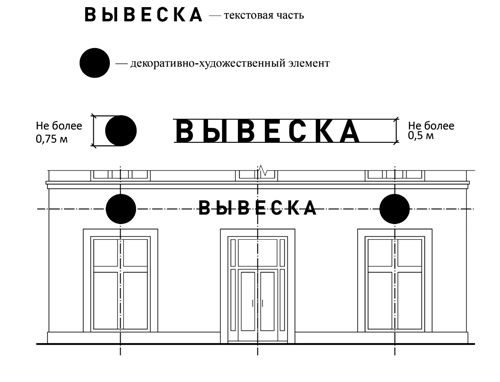 2. Информационные конструкции, указанные в подпункте «а» пункта 3 части 3 статьи 1  настоящего Порядка, могут быть размещены в виде единичной конструкции или комплекса идентичных взаимосвязанных элементов одной информационной конструкции, указанных в части 8 статьи 2 настоящего Порядка (часть 5 статьи 1 Порядка).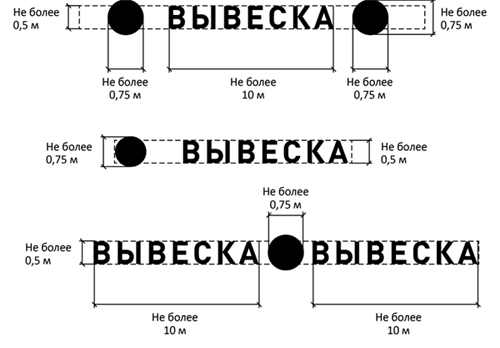 3. Организация, индивидуальный предприниматель осуществляют размещение информационных конструкций, указанных в части 2 статьи 2 настоящего Порядка, на плоских участках фасада, свободных от архитектурных элементов, исключительно в пределах площади внешних поверхностей объекта, соответствующей физическим размерам занимаемых данными организациями, индивидуальными предпринимателями помещений (часть 6 статьи 1 Порядка).При размещении на одном фасаде объекта (кроме торговых, развлекательных центров, кинотеатров, на которых отдельные вывески размещаются в соответствии с согласованным с отделом архитектуры и градостроительства администрации комплексным проектом) одновременно вывесок нескольких организаций, индивидуальных предпринимателей указанные вывески размещаются в один высотный ряд на единой горизонтальной линии (на одном уровне, высоте) (часть 7 статьи 1 Порядка).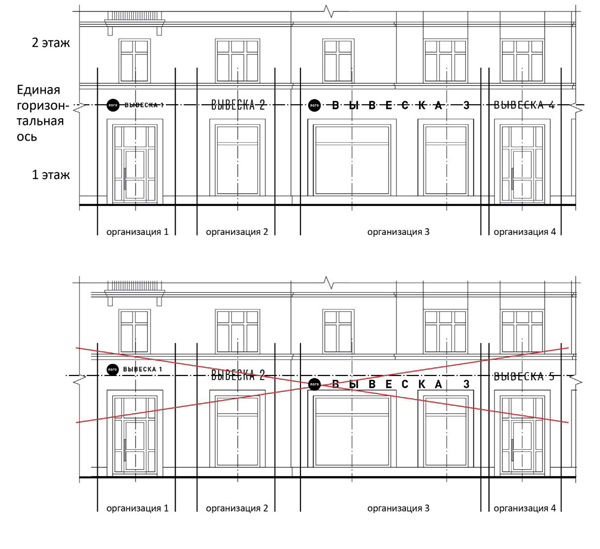 4. В случае если помещения располагаются в подвальных или цокольных этажах объектов и отсутствует возможность размещения информационных конструкций (вывесок) в соответствии с требованиями абзаца первого настоящего пункта, вывески могут быть размещены над окнами подвального или цокольного этажа, но не ниже 0,60 метра от уровня земли до нижнего края настенной конструкции, при этом вывеска не должна выступать от плоскости фасада более чем на 0,10 метра (пункт 1 части 10 статьи 1 Порядка).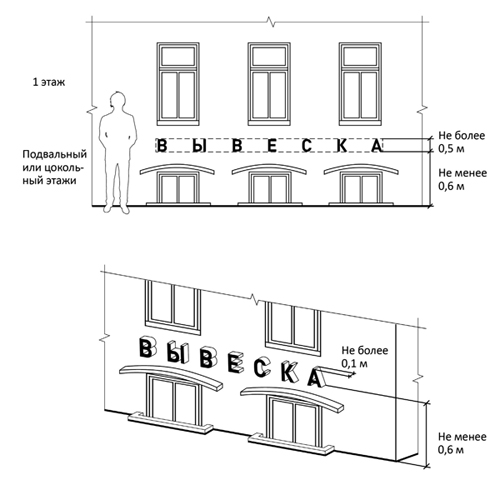 5. Максимальный размер настенных конструкций, размещаемых организациями, индивидуальными предпринимателями на внешних поверхностях зданий, строений, сооружений (кроме торговых, развлекательных центров, кинотеатров, спортивных объектов, театров, на которых отдельные вывески размещаются в соответствии с согласованным с отделом архитектуры и градостроительства администрации проектом размещения вывески), не должен превышать:по высоте - 0,50 метра, за исключением размещения настенной вывески на фризе (фриз - отделка верхней части сооружения в виде сплошной полосы, которая часто служит украшением; расположен ниже карниза);по длине - 70 процентов от длины фасада, соответствующей занимаемым данными организациями, индивидуальными предпринимателями помещениям, но не более 15 метров для единичной конструкции (пункт 2 части 10 статьи 1 Порядка).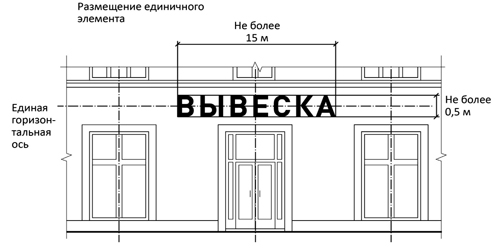 6. При размещении настенной конструкции в пределах 70 процентов от длины фасада в виде комплекса идентичных взаимосвязанных элементов (информационное поле (текстовая часть) и декоративно-художественные элементы) максимальный размер каждого из указанных элементов не может превышать 10 м в длину (пункт 2 части 10 статьи 1 Порядка)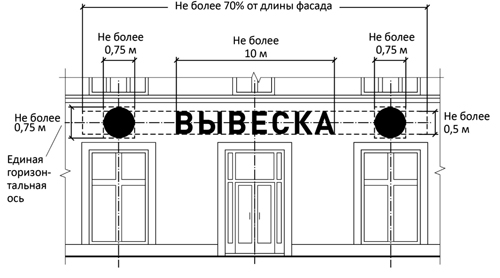 7. Максимальный размер информационных конструкций, содержащих сведения об ассортименте блюд, напитков и иных продуктов питания, предлагаемых при предоставлении ими указанных услуг, в том числе с указанием их массы/объёма и цены (меню), не должен превышать:по высоте - 0,8 метра;по ширине - 0,6 метра (пункт 2 части 10 статьи 1 Порядка)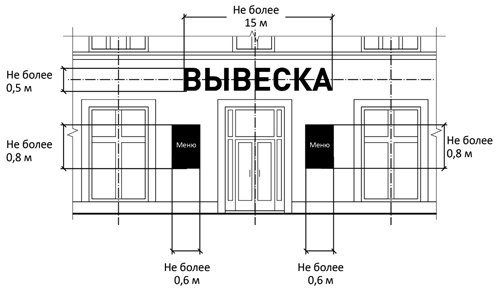 8. При наличии на фасаде объекта козырька настенная конструкция может быть размещена на фризе козырька строго в габаритах указанного фриза.Запрещается размещение настенной конструкции непосредственно на конструкции козырька (пункт 3 части 10 статьи 1 Порядка).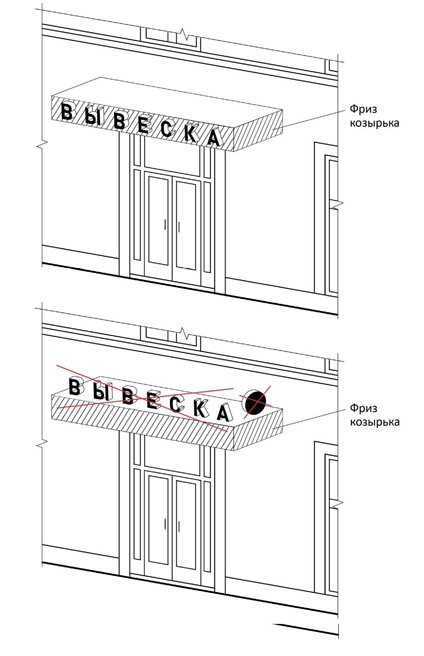 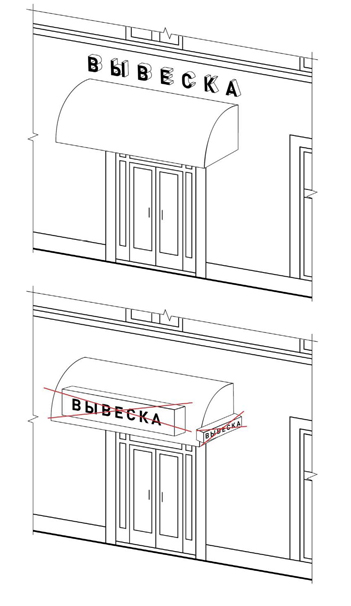 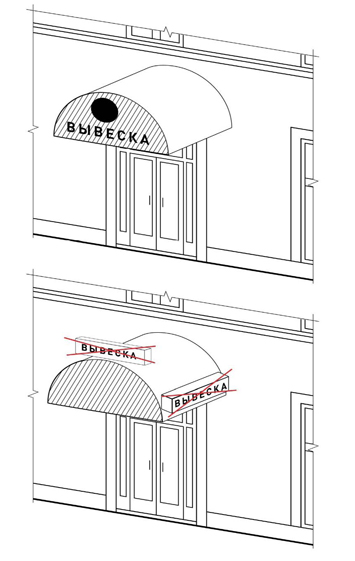 9. Консольные конструкции (консоль в архитектуре - выступающий из стены камень, предназначение которого - подпирать какую-либо часть постройки, ещё более выступающую вперёд, например карниз, балкон, стенной вертикальный уступ и т.п.) - располагаются в одной горизонтальной плоскости фасада зданий, строений, сооружений.Расстояние между консольными конструкциями не может быть менее 10 м.Расстояние от уровня земли до нижнего края консольной конструкции должно быть не менее 2,50 метра.Консольная конструкция не должна находиться более чем на 0,20 м от плоскости фасада, а её крайняя точка лицевой стороны - на расстоянии более чем 0,8 м от плоскости фасада.В высоту консольная конструкция не может превышать 0,8 метра При наличии на фасаде объекта настенных конструкций консольные конструкции располагаются с ними на единой горизонтальной оси, а высоту консольных конструкции необходимо привязать к высоте настенных конструкций.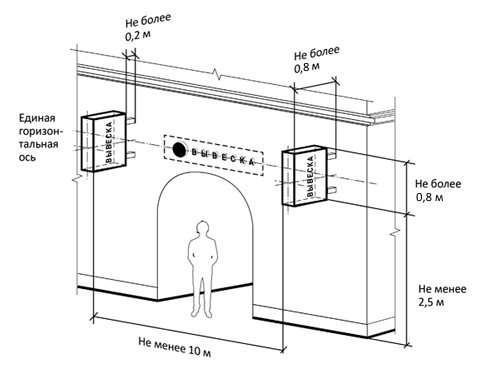 10. Витринные конструкции размещаются в витрине, с внешней и (или) внутренней стороны остекления витрины объектов.Максимальный размер витринных конструкций (включая электронные носители – экраны), размещаемых в витрине, а также с внутренней стороны остекления витрины, не должен превышать половины размера остекления витрины по высоте и половины размера остекления витрины по длине.При размещении вывески в витрине (с её внутренней стороны) расстояние от остекления витрины до витринной конструкции должно составлять не менее 0,15 м. 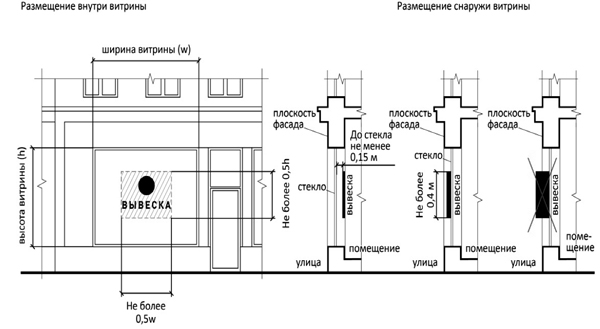 11. Параметры (размеры) вывески, размещаемой на внешней стороне витрины, не должны превышать в высоту 0,40 м, в длину - длину остекления витрины.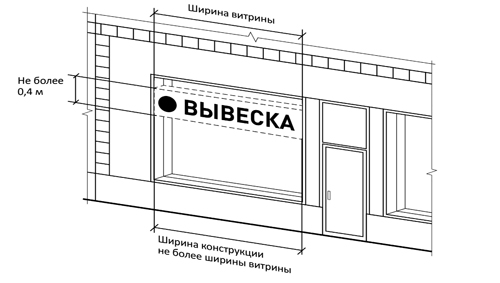 12. Информационные конструкции (вывески), размещённые на внешней стороне витрины, не должны выходить за плоскость фасада объекта. 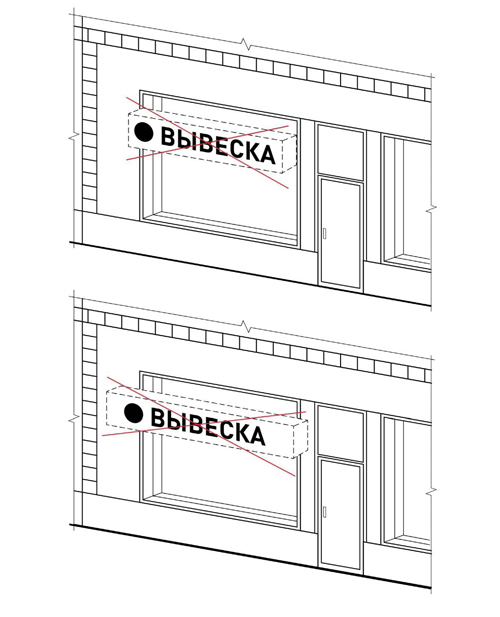 13. Непосредственно на остеклении витрины допускается размещение информационной конструкции (вывески), указанной в пункте 4.3.1 статьи 1 настоящего Порядка, в виде отдельных букв и декоративных элементов. При этом максимальный размер букв вывески, размещаемой на остеклении витрины, не должен превышать в высоту 0,15 м. 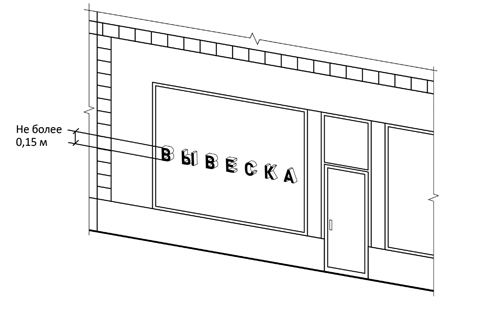 14. На крыше одного объекта может быть размещена только одна информационная конструкция (исключением являются торговые, развлекательные центры, кинотеатры, на фасадах и крышах которых информационные конструкции, размещаются в соответствии с согласованным с отделом архитектуры и градостроительства администрации проектом размещения вывески).Конструкции вывесок, допускаемых к размещению на крышах зданий, строений, сооружений, представляют собой объёмные символы, которые могут быть оборудованы исключительно внутренней подсветкой или должны выполняться из отдельных элементов (букв, обозначений, декоративных элементов и так далее).Длина вывесок, устанавливаемых на крыше объекта, не может превышать половину длины фасада, по отношению к которому они размещены.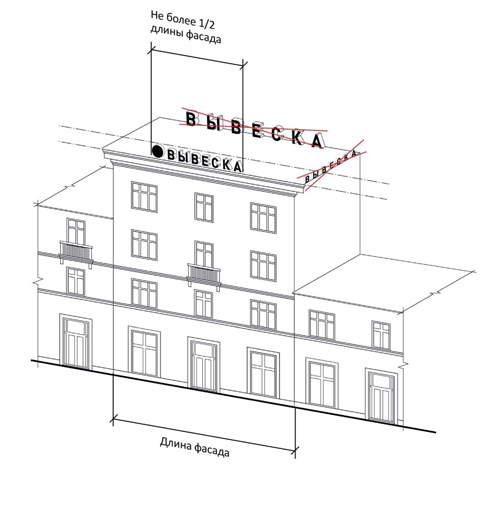 15. Высота информационных конструкций (вывесок), размещаемых на крышах зданий, строений, сооружений, должна быть: 1) не более 0,80 м для 1-2-этажных объектов;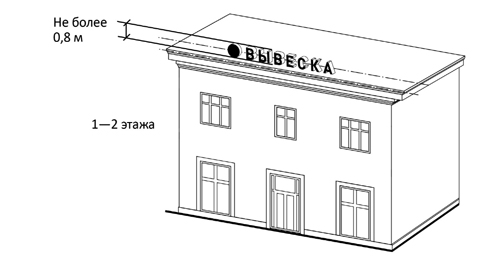 2) не более 1,20 м для 3-5-этажных объектов;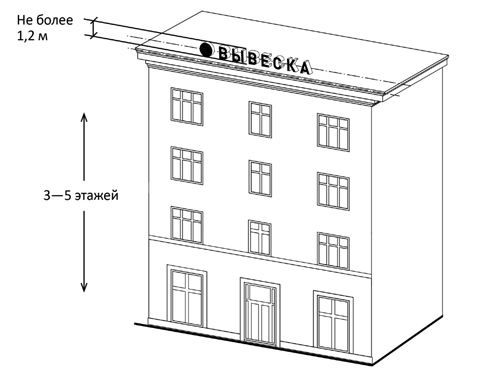 16. Параметры (размеры) информационных конструкций (вывесок), размещаемых на стилобатной части объекта, определяются в зависимости от этажности стилобатной части объекта в соответствии с требованиями, указанными в пунктах 5-7 части 13 статьи 2 настоящего Порядка.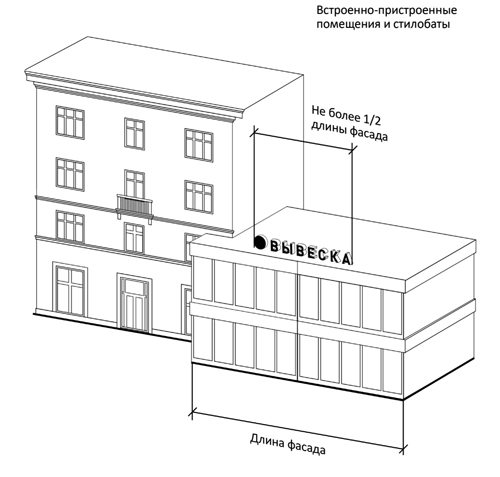 ЗАПРЕЩАЕТСЯ17. Нарушение геометрических параметров (размеров) вывесок;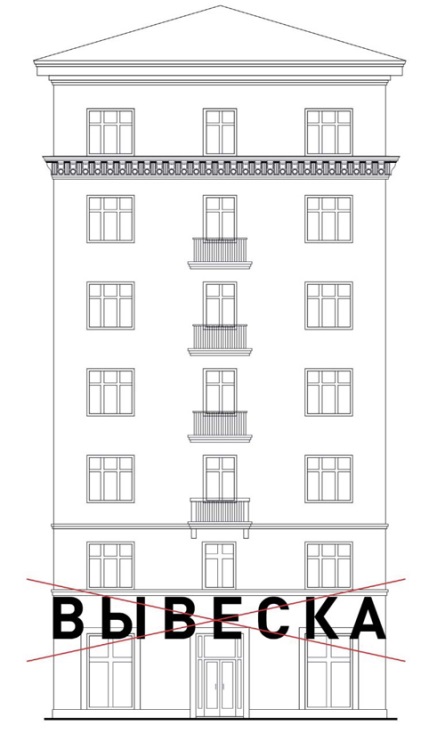 18. Нарушение требований к местам расположения;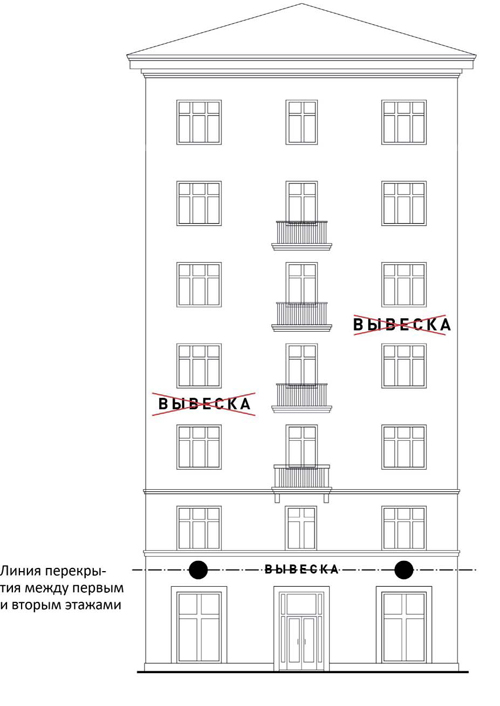 19. Размещение на козырьке;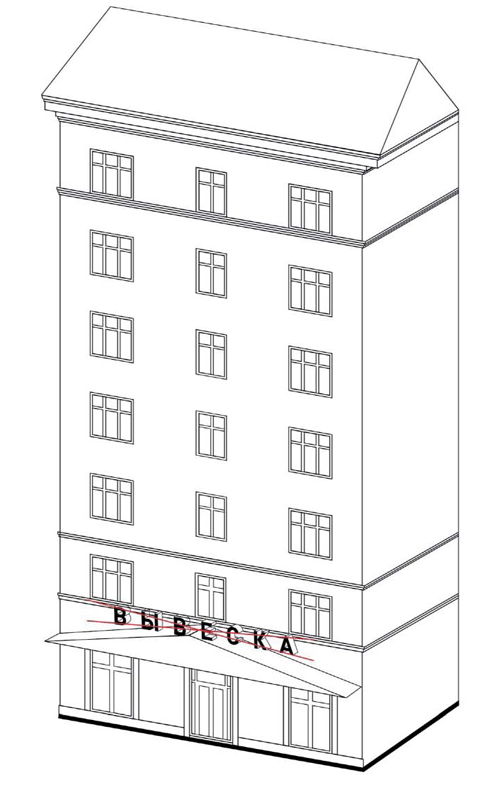 20. Полное перекрытие оконных и дверных проёмов, а также витражей (витражи - произведения декоративного искусства из цветного стекла, рассчитанные на сквозное освещение и предназначенные для заполнения проёма, чаще оконного, в сооружении) и витрин (пункт 10.1 статьи 1 Порядка).Размещение вывесок в оконных проёмах.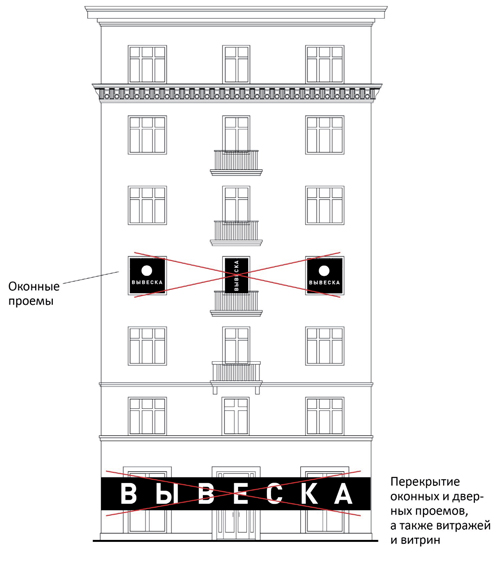 21. Размещение вывесок в границах жилых помещений, в том числе на глухих торцах фасада;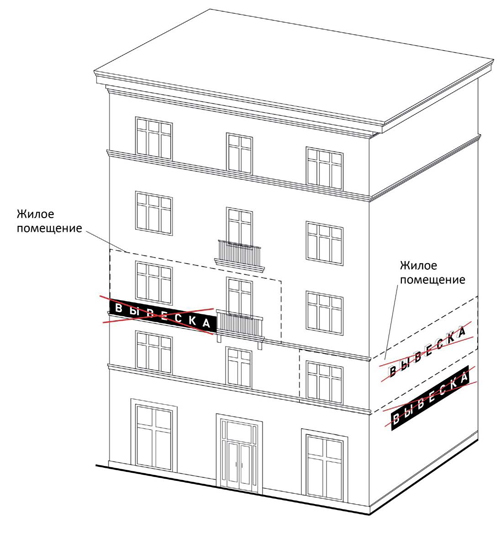 22. Размещение вывесок на кровлях лоджиях и балконах;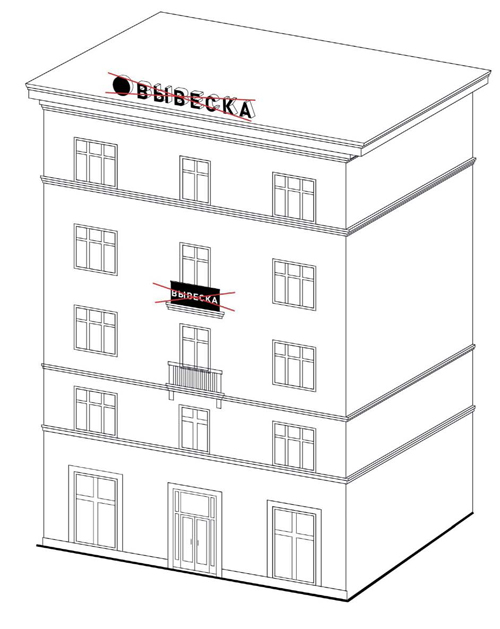 23. Размещение вывесок на расстоянии ближе, чем два метра от мемориальных досок;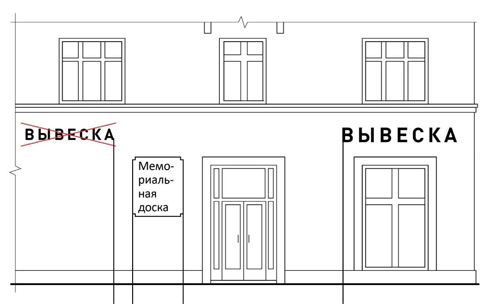 24. Перекрытие указателей наименований улиц и номеров домов;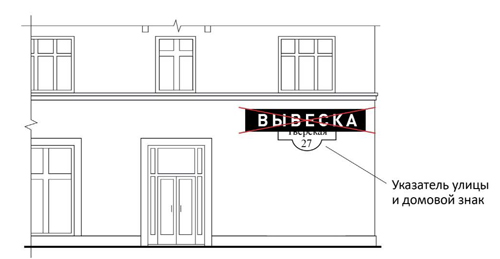 25. Окраска и покрытие декоративными плёнками поверхности остекления витрин, замена остекления витрин световыми коробами;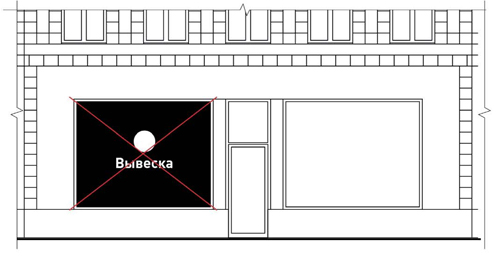 26. Размещение консольных вывесок на расстоянии менее 10 м друг от друга;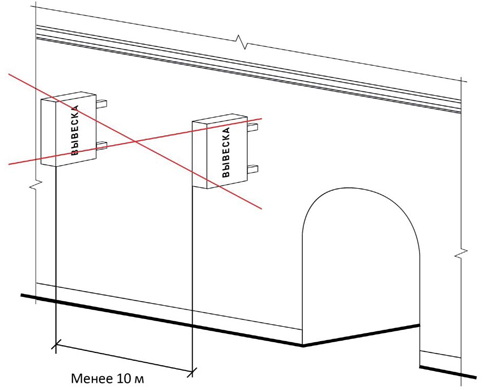 27. Размещение вывесок на ограждающих конструкциях сезонных кафе при стационарных предприятиях общественного питания;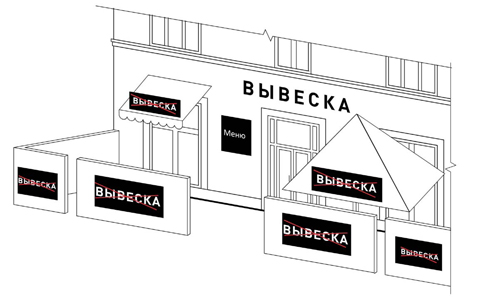 